										Form No: ÜY-FR-0281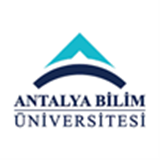 ECTS Course Description FormECTS Course Description FormECTS Course Description FormECTS Course Description FormECTS Course Description FormECTS Course Description FormECTS Course Description FormECTS Course Description FormECTS Course Description FormECTS Course Description FormECTS Course Description FormECTS Course Description FormECTS Course Description FormECTS Course Description FormECTS Course Description FormECTS Course Description FormECTS Course Description FormECTS Course Description FormECTS Course Description FormECTS Course Description FormPART I ( Senate Approval)PART I ( Senate Approval)PART I ( Senate Approval)PART I ( Senate Approval)PART I ( Senate Approval)PART I ( Senate Approval)PART I ( Senate Approval)PART I ( Senate Approval)PART I ( Senate Approval)PART I ( Senate Approval)PART I ( Senate Approval)PART I ( Senate Approval)PART I ( Senate Approval)PART I ( Senate Approval)PART I ( Senate Approval)PART I ( Senate Approval)PART I ( Senate Approval)PART I ( Senate Approval)PART I ( Senate Approval)PART I ( Senate Approval)PART I ( Senate Approval)PART I ( Senate Approval)PART I ( Senate Approval)PART I ( Senate Approval)PART I ( Senate Approval)Offering School  College of EngineeringCollege of EngineeringCollege of EngineeringCollege of EngineeringCollege of EngineeringCollege of EngineeringCollege of EngineeringCollege of EngineeringCollege of EngineeringCollege of EngineeringCollege of EngineeringCollege of EngineeringCollege of EngineeringCollege of EngineeringCollege of EngineeringCollege of EngineeringCollege of EngineeringCollege of EngineeringCollege of EngineeringCollege of EngineeringCollege of EngineeringCollege of EngineeringCollege of EngineeringCollege of EngineeringOffering DepartmentCivil EngineeringCivil EngineeringCivil EngineeringCivil EngineeringCivil EngineeringCivil EngineeringCivil EngineeringCivil EngineeringCivil EngineeringCivil EngineeringCivil EngineeringCivil EngineeringCivil EngineeringCivil EngineeringCivil EngineeringCivil EngineeringCivil EngineeringCivil EngineeringCivil EngineeringCivil EngineeringCivil EngineeringCivil EngineeringCivil EngineeringCivil EngineeringProgram(s) Offered toCivil EngineeringCivil EngineeringCivil EngineeringCivil EngineeringCivil EngineeringCivil EngineeringCivil EngineeringCivil EngineeringCivil EngineeringCivil EngineeringCivil EngineeringCivil EngineeringCivil EngineeringMustMustMustMustMustMustMustMustMustMustMustProgram(s) Offered toProgram(s) Offered toCourse Code CE 341CE 341CE 341CE 341CE 341CE 341CE 341CE 341CE 341CE 341CE 341CE 341CE 341CE 341CE 341CE 341CE 341CE 341CE 341CE 341CE 341CE 341CE 341CE 341Course NameStructural Analysis IStructural Analysis IStructural Analysis IStructural Analysis IStructural Analysis IStructural Analysis IStructural Analysis IStructural Analysis IStructural Analysis IStructural Analysis IStructural Analysis IStructural Analysis IStructural Analysis IStructural Analysis IStructural Analysis IStructural Analysis IStructural Analysis IStructural Analysis IStructural Analysis IStructural Analysis IStructural Analysis IStructural Analysis IStructural Analysis IStructural Analysis ILanguage of InstructionEnglishEnglishEnglishEnglishEnglishEnglishEnglishEnglishEnglishEnglishEnglishEnglishEnglishEnglishEnglishEnglishEnglishEnglishEnglishEnglishEnglishEnglishEnglishEnglishType of CourseLectureLectureLectureLectureLectureLectureLectureLectureLectureLectureLectureLectureLectureLectureLectureLectureLectureLectureLectureLectureLectureLectureLectureLectureLevel of CourseUndergraduateUndergraduateUndergraduateUndergraduateUndergraduateUndergraduateUndergraduateUndergraduateUndergraduateUndergraduateUndergraduateUndergraduateUndergraduateUndergraduateUndergraduateUndergraduateUndergraduateUndergraduateUndergraduateUndergraduateUndergraduateUndergraduateUndergraduateUndergraduateHours per WeekLecture: 3Lecture: 3Lecture: 3Lecture: 3Lecture: 3Laboratory:Laboratory:Laboratory:Laboratory:Recitation: Recitation: Practical:  Practical:  Practical:  Practical:  Practical:  Studio: Studio: Studio: Studio: Other: Other: Other: Other: ECTS Credit555555555555555555555555Grading ModeLetter GradeLetter GradeLetter GradeLetter GradeLetter GradeLetter GradeLetter GradeLetter GradeLetter GradeLetter GradeLetter GradeLetter GradeLetter GradeLetter GradeLetter GradeLetter GradeLetter GradeLetter GradeLetter GradeLetter GradeLetter GradeLetter GradeLetter GradeLetter GradePre-requisites------------------------Co-requisites------------------------Registration Restriction------------------------Educational ObjectiveThe objective of this course is to develop knowledge of basic concepts of the theory of structures, equations of equilibrium, stability and determinacy, methods of analysis, and shear force and moment diagrams for structural members.The objective of this course is to develop knowledge of basic concepts of the theory of structures, equations of equilibrium, stability and determinacy, methods of analysis, and shear force and moment diagrams for structural members.The objective of this course is to develop knowledge of basic concepts of the theory of structures, equations of equilibrium, stability and determinacy, methods of analysis, and shear force and moment diagrams for structural members.The objective of this course is to develop knowledge of basic concepts of the theory of structures, equations of equilibrium, stability and determinacy, methods of analysis, and shear force and moment diagrams for structural members.The objective of this course is to develop knowledge of basic concepts of the theory of structures, equations of equilibrium, stability and determinacy, methods of analysis, and shear force and moment diagrams for structural members.The objective of this course is to develop knowledge of basic concepts of the theory of structures, equations of equilibrium, stability and determinacy, methods of analysis, and shear force and moment diagrams for structural members.The objective of this course is to develop knowledge of basic concepts of the theory of structures, equations of equilibrium, stability and determinacy, methods of analysis, and shear force and moment diagrams for structural members.The objective of this course is to develop knowledge of basic concepts of the theory of structures, equations of equilibrium, stability and determinacy, methods of analysis, and shear force and moment diagrams for structural members.The objective of this course is to develop knowledge of basic concepts of the theory of structures, equations of equilibrium, stability and determinacy, methods of analysis, and shear force and moment diagrams for structural members.The objective of this course is to develop knowledge of basic concepts of the theory of structures, equations of equilibrium, stability and determinacy, methods of analysis, and shear force and moment diagrams for structural members.The objective of this course is to develop knowledge of basic concepts of the theory of structures, equations of equilibrium, stability and determinacy, methods of analysis, and shear force and moment diagrams for structural members.The objective of this course is to develop knowledge of basic concepts of the theory of structures, equations of equilibrium, stability and determinacy, methods of analysis, and shear force and moment diagrams for structural members.The objective of this course is to develop knowledge of basic concepts of the theory of structures, equations of equilibrium, stability and determinacy, methods of analysis, and shear force and moment diagrams for structural members.The objective of this course is to develop knowledge of basic concepts of the theory of structures, equations of equilibrium, stability and determinacy, methods of analysis, and shear force and moment diagrams for structural members.The objective of this course is to develop knowledge of basic concepts of the theory of structures, equations of equilibrium, stability and determinacy, methods of analysis, and shear force and moment diagrams for structural members.The objective of this course is to develop knowledge of basic concepts of the theory of structures, equations of equilibrium, stability and determinacy, methods of analysis, and shear force and moment diagrams for structural members.The objective of this course is to develop knowledge of basic concepts of the theory of structures, equations of equilibrium, stability and determinacy, methods of analysis, and shear force and moment diagrams for structural members.The objective of this course is to develop knowledge of basic concepts of the theory of structures, equations of equilibrium, stability and determinacy, methods of analysis, and shear force and moment diagrams for structural members.The objective of this course is to develop knowledge of basic concepts of the theory of structures, equations of equilibrium, stability and determinacy, methods of analysis, and shear force and moment diagrams for structural members.The objective of this course is to develop knowledge of basic concepts of the theory of structures, equations of equilibrium, stability and determinacy, methods of analysis, and shear force and moment diagrams for structural members.The objective of this course is to develop knowledge of basic concepts of the theory of structures, equations of equilibrium, stability and determinacy, methods of analysis, and shear force and moment diagrams for structural members.The objective of this course is to develop knowledge of basic concepts of the theory of structures, equations of equilibrium, stability and determinacy, methods of analysis, and shear force and moment diagrams for structural members.The objective of this course is to develop knowledge of basic concepts of the theory of structures, equations of equilibrium, stability and determinacy, methods of analysis, and shear force and moment diagrams for structural members.The objective of this course is to develop knowledge of basic concepts of the theory of structures, equations of equilibrium, stability and determinacy, methods of analysis, and shear force and moment diagrams for structural members.Course DescriptionThis course conveys students fundamental concepts required to analyze statically determinate structures. Students learn how to find internal forces and influence lines for statically determinate structures. The course also provides students knowledge of how to determine deflection of structural members.This course conveys students fundamental concepts required to analyze statically determinate structures. Students learn how to find internal forces and influence lines for statically determinate structures. The course also provides students knowledge of how to determine deflection of structural members.This course conveys students fundamental concepts required to analyze statically determinate structures. Students learn how to find internal forces and influence lines for statically determinate structures. The course also provides students knowledge of how to determine deflection of structural members.This course conveys students fundamental concepts required to analyze statically determinate structures. Students learn how to find internal forces and influence lines for statically determinate structures. The course also provides students knowledge of how to determine deflection of structural members.This course conveys students fundamental concepts required to analyze statically determinate structures. Students learn how to find internal forces and influence lines for statically determinate structures. The course also provides students knowledge of how to determine deflection of structural members.This course conveys students fundamental concepts required to analyze statically determinate structures. Students learn how to find internal forces and influence lines for statically determinate structures. The course also provides students knowledge of how to determine deflection of structural members.This course conveys students fundamental concepts required to analyze statically determinate structures. Students learn how to find internal forces and influence lines for statically determinate structures. The course also provides students knowledge of how to determine deflection of structural members.This course conveys students fundamental concepts required to analyze statically determinate structures. Students learn how to find internal forces and influence lines for statically determinate structures. The course also provides students knowledge of how to determine deflection of structural members.This course conveys students fundamental concepts required to analyze statically determinate structures. Students learn how to find internal forces and influence lines for statically determinate structures. The course also provides students knowledge of how to determine deflection of structural members.This course conveys students fundamental concepts required to analyze statically determinate structures. Students learn how to find internal forces and influence lines for statically determinate structures. The course also provides students knowledge of how to determine deflection of structural members.This course conveys students fundamental concepts required to analyze statically determinate structures. Students learn how to find internal forces and influence lines for statically determinate structures. The course also provides students knowledge of how to determine deflection of structural members.This course conveys students fundamental concepts required to analyze statically determinate structures. Students learn how to find internal forces and influence lines for statically determinate structures. The course also provides students knowledge of how to determine deflection of structural members.This course conveys students fundamental concepts required to analyze statically determinate structures. Students learn how to find internal forces and influence lines for statically determinate structures. The course also provides students knowledge of how to determine deflection of structural members.This course conveys students fundamental concepts required to analyze statically determinate structures. Students learn how to find internal forces and influence lines for statically determinate structures. The course also provides students knowledge of how to determine deflection of structural members.This course conveys students fundamental concepts required to analyze statically determinate structures. Students learn how to find internal forces and influence lines for statically determinate structures. The course also provides students knowledge of how to determine deflection of structural members.This course conveys students fundamental concepts required to analyze statically determinate structures. Students learn how to find internal forces and influence lines for statically determinate structures. The course also provides students knowledge of how to determine deflection of structural members.This course conveys students fundamental concepts required to analyze statically determinate structures. Students learn how to find internal forces and influence lines for statically determinate structures. The course also provides students knowledge of how to determine deflection of structural members.This course conveys students fundamental concepts required to analyze statically determinate structures. Students learn how to find internal forces and influence lines for statically determinate structures. The course also provides students knowledge of how to determine deflection of structural members.This course conveys students fundamental concepts required to analyze statically determinate structures. Students learn how to find internal forces and influence lines for statically determinate structures. The course also provides students knowledge of how to determine deflection of structural members.This course conveys students fundamental concepts required to analyze statically determinate structures. Students learn how to find internal forces and influence lines for statically determinate structures. The course also provides students knowledge of how to determine deflection of structural members.This course conveys students fundamental concepts required to analyze statically determinate structures. Students learn how to find internal forces and influence lines for statically determinate structures. The course also provides students knowledge of how to determine deflection of structural members.This course conveys students fundamental concepts required to analyze statically determinate structures. Students learn how to find internal forces and influence lines for statically determinate structures. The course also provides students knowledge of how to determine deflection of structural members.This course conveys students fundamental concepts required to analyze statically determinate structures. Students learn how to find internal forces and influence lines for statically determinate structures. The course also provides students knowledge of how to determine deflection of structural members.This course conveys students fundamental concepts required to analyze statically determinate structures. Students learn how to find internal forces and influence lines for statically determinate structures. The course also provides students knowledge of how to determine deflection of structural members.Learning Outcomes LO1LO1LO11. Distinguish statically determinate and indeterminate structures. 2. Learn how to analyze statically determinate trusses.3. Draw shear and moment diagrams. 4. Analyze cables and arches.5. Find deflections of structural members using different analytical methods.6. Apply influence lines for beams and trusses.7. Use computer software to analyze structures.1. Distinguish statically determinate and indeterminate structures. 2. Learn how to analyze statically determinate trusses.3. Draw shear and moment diagrams. 4. Analyze cables and arches.5. Find deflections of structural members using different analytical methods.6. Apply influence lines for beams and trusses.7. Use computer software to analyze structures.1. Distinguish statically determinate and indeterminate structures. 2. Learn how to analyze statically determinate trusses.3. Draw shear and moment diagrams. 4. Analyze cables and arches.5. Find deflections of structural members using different analytical methods.6. Apply influence lines for beams and trusses.7. Use computer software to analyze structures.1. Distinguish statically determinate and indeterminate structures. 2. Learn how to analyze statically determinate trusses.3. Draw shear and moment diagrams. 4. Analyze cables and arches.5. Find deflections of structural members using different analytical methods.6. Apply influence lines for beams and trusses.7. Use computer software to analyze structures.1. Distinguish statically determinate and indeterminate structures. 2. Learn how to analyze statically determinate trusses.3. Draw shear and moment diagrams. 4. Analyze cables and arches.5. Find deflections of structural members using different analytical methods.6. Apply influence lines for beams and trusses.7. Use computer software to analyze structures.1. Distinguish statically determinate and indeterminate structures. 2. Learn how to analyze statically determinate trusses.3. Draw shear and moment diagrams. 4. Analyze cables and arches.5. Find deflections of structural members using different analytical methods.6. Apply influence lines for beams and trusses.7. Use computer software to analyze structures.1. Distinguish statically determinate and indeterminate structures. 2. Learn how to analyze statically determinate trusses.3. Draw shear and moment diagrams. 4. Analyze cables and arches.5. Find deflections of structural members using different analytical methods.6. Apply influence lines for beams and trusses.7. Use computer software to analyze structures.1. Distinguish statically determinate and indeterminate structures. 2. Learn how to analyze statically determinate trusses.3. Draw shear and moment diagrams. 4. Analyze cables and arches.5. Find deflections of structural members using different analytical methods.6. Apply influence lines for beams and trusses.7. Use computer software to analyze structures.1. Distinguish statically determinate and indeterminate structures. 2. Learn how to analyze statically determinate trusses.3. Draw shear and moment diagrams. 4. Analyze cables and arches.5. Find deflections of structural members using different analytical methods.6. Apply influence lines for beams and trusses.7. Use computer software to analyze structures.1. Distinguish statically determinate and indeterminate structures. 2. Learn how to analyze statically determinate trusses.3. Draw shear and moment diagrams. 4. Analyze cables and arches.5. Find deflections of structural members using different analytical methods.6. Apply influence lines for beams and trusses.7. Use computer software to analyze structures.1. Distinguish statically determinate and indeterminate structures. 2. Learn how to analyze statically determinate trusses.3. Draw shear and moment diagrams. 4. Analyze cables and arches.5. Find deflections of structural members using different analytical methods.6. Apply influence lines for beams and trusses.7. Use computer software to analyze structures.1. Distinguish statically determinate and indeterminate structures. 2. Learn how to analyze statically determinate trusses.3. Draw shear and moment diagrams. 4. Analyze cables and arches.5. Find deflections of structural members using different analytical methods.6. Apply influence lines for beams and trusses.7. Use computer software to analyze structures.1. Distinguish statically determinate and indeterminate structures. 2. Learn how to analyze statically determinate trusses.3. Draw shear and moment diagrams. 4. Analyze cables and arches.5. Find deflections of structural members using different analytical methods.6. Apply influence lines for beams and trusses.7. Use computer software to analyze structures.1. Distinguish statically determinate and indeterminate structures. 2. Learn how to analyze statically determinate trusses.3. Draw shear and moment diagrams. 4. Analyze cables and arches.5. Find deflections of structural members using different analytical methods.6. Apply influence lines for beams and trusses.7. Use computer software to analyze structures.1. Distinguish statically determinate and indeterminate structures. 2. Learn how to analyze statically determinate trusses.3. Draw shear and moment diagrams. 4. Analyze cables and arches.5. Find deflections of structural members using different analytical methods.6. Apply influence lines for beams and trusses.7. Use computer software to analyze structures.1. Distinguish statically determinate and indeterminate structures. 2. Learn how to analyze statically determinate trusses.3. Draw shear and moment diagrams. 4. Analyze cables and arches.5. Find deflections of structural members using different analytical methods.6. Apply influence lines for beams and trusses.7. Use computer software to analyze structures.1. Distinguish statically determinate and indeterminate structures. 2. Learn how to analyze statically determinate trusses.3. Draw shear and moment diagrams. 4. Analyze cables and arches.5. Find deflections of structural members using different analytical methods.6. Apply influence lines for beams and trusses.7. Use computer software to analyze structures.1. Distinguish statically determinate and indeterminate structures. 2. Learn how to analyze statically determinate trusses.3. Draw shear and moment diagrams. 4. Analyze cables and arches.5. Find deflections of structural members using different analytical methods.6. Apply influence lines for beams and trusses.7. Use computer software to analyze structures.1. Distinguish statically determinate and indeterminate structures. 2. Learn how to analyze statically determinate trusses.3. Draw shear and moment diagrams. 4. Analyze cables and arches.5. Find deflections of structural members using different analytical methods.6. Apply influence lines for beams and trusses.7. Use computer software to analyze structures.1. Distinguish statically determinate and indeterminate structures. 2. Learn how to analyze statically determinate trusses.3. Draw shear and moment diagrams. 4. Analyze cables and arches.5. Find deflections of structural members using different analytical methods.6. Apply influence lines for beams and trusses.7. Use computer software to analyze structures.1. Distinguish statically determinate and indeterminate structures. 2. Learn how to analyze statically determinate trusses.3. Draw shear and moment diagrams. 4. Analyze cables and arches.5. Find deflections of structural members using different analytical methods.6. Apply influence lines for beams and trusses.7. Use computer software to analyze structures.Learning Outcomes LO2LO2LO21. Distinguish statically determinate and indeterminate structures. 2. Learn how to analyze statically determinate trusses.3. Draw shear and moment diagrams. 4. Analyze cables and arches.5. Find deflections of structural members using different analytical methods.6. Apply influence lines for beams and trusses.7. Use computer software to analyze structures.1. Distinguish statically determinate and indeterminate structures. 2. Learn how to analyze statically determinate trusses.3. Draw shear and moment diagrams. 4. Analyze cables and arches.5. Find deflections of structural members using different analytical methods.6. Apply influence lines for beams and trusses.7. Use computer software to analyze structures.1. Distinguish statically determinate and indeterminate structures. 2. Learn how to analyze statically determinate trusses.3. Draw shear and moment diagrams. 4. Analyze cables and arches.5. Find deflections of structural members using different analytical methods.6. Apply influence lines for beams and trusses.7. Use computer software to analyze structures.1. Distinguish statically determinate and indeterminate structures. 2. Learn how to analyze statically determinate trusses.3. Draw shear and moment diagrams. 4. Analyze cables and arches.5. Find deflections of structural members using different analytical methods.6. Apply influence lines for beams and trusses.7. Use computer software to analyze structures.1. Distinguish statically determinate and indeterminate structures. 2. Learn how to analyze statically determinate trusses.3. Draw shear and moment diagrams. 4. Analyze cables and arches.5. Find deflections of structural members using different analytical methods.6. Apply influence lines for beams and trusses.7. Use computer software to analyze structures.1. Distinguish statically determinate and indeterminate structures. 2. Learn how to analyze statically determinate trusses.3. Draw shear and moment diagrams. 4. Analyze cables and arches.5. Find deflections of structural members using different analytical methods.6. Apply influence lines for beams and trusses.7. Use computer software to analyze structures.1. Distinguish statically determinate and indeterminate structures. 2. Learn how to analyze statically determinate trusses.3. Draw shear and moment diagrams. 4. Analyze cables and arches.5. Find deflections of structural members using different analytical methods.6. Apply influence lines for beams and trusses.7. Use computer software to analyze structures.1. Distinguish statically determinate and indeterminate structures. 2. Learn how to analyze statically determinate trusses.3. Draw shear and moment diagrams. 4. Analyze cables and arches.5. Find deflections of structural members using different analytical methods.6. Apply influence lines for beams and trusses.7. Use computer software to analyze structures.1. Distinguish statically determinate and indeterminate structures. 2. Learn how to analyze statically determinate trusses.3. Draw shear and moment diagrams. 4. Analyze cables and arches.5. Find deflections of structural members using different analytical methods.6. Apply influence lines for beams and trusses.7. Use computer software to analyze structures.1. Distinguish statically determinate and indeterminate structures. 2. Learn how to analyze statically determinate trusses.3. Draw shear and moment diagrams. 4. Analyze cables and arches.5. Find deflections of structural members using different analytical methods.6. Apply influence lines for beams and trusses.7. Use computer software to analyze structures.1. Distinguish statically determinate and indeterminate structures. 2. Learn how to analyze statically determinate trusses.3. Draw shear and moment diagrams. 4. Analyze cables and arches.5. Find deflections of structural members using different analytical methods.6. Apply influence lines for beams and trusses.7. Use computer software to analyze structures.1. Distinguish statically determinate and indeterminate structures. 2. Learn how to analyze statically determinate trusses.3. Draw shear and moment diagrams. 4. Analyze cables and arches.5. Find deflections of structural members using different analytical methods.6. Apply influence lines for beams and trusses.7. Use computer software to analyze structures.1. Distinguish statically determinate and indeterminate structures. 2. Learn how to analyze statically determinate trusses.3. Draw shear and moment diagrams. 4. Analyze cables and arches.5. Find deflections of structural members using different analytical methods.6. Apply influence lines for beams and trusses.7. Use computer software to analyze structures.1. Distinguish statically determinate and indeterminate structures. 2. Learn how to analyze statically determinate trusses.3. Draw shear and moment diagrams. 4. Analyze cables and arches.5. Find deflections of structural members using different analytical methods.6. Apply influence lines for beams and trusses.7. Use computer software to analyze structures.1. Distinguish statically determinate and indeterminate structures. 2. Learn how to analyze statically determinate trusses.3. Draw shear and moment diagrams. 4. Analyze cables and arches.5. Find deflections of structural members using different analytical methods.6. Apply influence lines for beams and trusses.7. Use computer software to analyze structures.1. Distinguish statically determinate and indeterminate structures. 2. Learn how to analyze statically determinate trusses.3. Draw shear and moment diagrams. 4. Analyze cables and arches.5. Find deflections of structural members using different analytical methods.6. Apply influence lines for beams and trusses.7. Use computer software to analyze structures.1. Distinguish statically determinate and indeterminate structures. 2. Learn how to analyze statically determinate trusses.3. Draw shear and moment diagrams. 4. Analyze cables and arches.5. Find deflections of structural members using different analytical methods.6. Apply influence lines for beams and trusses.7. Use computer software to analyze structures.1. Distinguish statically determinate and indeterminate structures. 2. Learn how to analyze statically determinate trusses.3. Draw shear and moment diagrams. 4. Analyze cables and arches.5. Find deflections of structural members using different analytical methods.6. Apply influence lines for beams and trusses.7. Use computer software to analyze structures.1. Distinguish statically determinate and indeterminate structures. 2. Learn how to analyze statically determinate trusses.3. Draw shear and moment diagrams. 4. Analyze cables and arches.5. Find deflections of structural members using different analytical methods.6. Apply influence lines for beams and trusses.7. Use computer software to analyze structures.1. Distinguish statically determinate and indeterminate structures. 2. Learn how to analyze statically determinate trusses.3. Draw shear and moment diagrams. 4. Analyze cables and arches.5. Find deflections of structural members using different analytical methods.6. Apply influence lines for beams and trusses.7. Use computer software to analyze structures.1. Distinguish statically determinate and indeterminate structures. 2. Learn how to analyze statically determinate trusses.3. Draw shear and moment diagrams. 4. Analyze cables and arches.5. Find deflections of structural members using different analytical methods.6. Apply influence lines for beams and trusses.7. Use computer software to analyze structures.Learning Outcomes LO3LO3LO31. Distinguish statically determinate and indeterminate structures. 2. Learn how to analyze statically determinate trusses.3. Draw shear and moment diagrams. 4. Analyze cables and arches.5. Find deflections of structural members using different analytical methods.6. Apply influence lines for beams and trusses.7. Use computer software to analyze structures.1. Distinguish statically determinate and indeterminate structures. 2. Learn how to analyze statically determinate trusses.3. Draw shear and moment diagrams. 4. Analyze cables and arches.5. Find deflections of structural members using different analytical methods.6. Apply influence lines for beams and trusses.7. Use computer software to analyze structures.1. Distinguish statically determinate and indeterminate structures. 2. Learn how to analyze statically determinate trusses.3. Draw shear and moment diagrams. 4. Analyze cables and arches.5. Find deflections of structural members using different analytical methods.6. Apply influence lines for beams and trusses.7. Use computer software to analyze structures.1. Distinguish statically determinate and indeterminate structures. 2. Learn how to analyze statically determinate trusses.3. Draw shear and moment diagrams. 4. Analyze cables and arches.5. Find deflections of structural members using different analytical methods.6. Apply influence lines for beams and trusses.7. Use computer software to analyze structures.1. Distinguish statically determinate and indeterminate structures. 2. Learn how to analyze statically determinate trusses.3. Draw shear and moment diagrams. 4. Analyze cables and arches.5. Find deflections of structural members using different analytical methods.6. Apply influence lines for beams and trusses.7. Use computer software to analyze structures.1. Distinguish statically determinate and indeterminate structures. 2. Learn how to analyze statically determinate trusses.3. Draw shear and moment diagrams. 4. Analyze cables and arches.5. Find deflections of structural members using different analytical methods.6. Apply influence lines for beams and trusses.7. Use computer software to analyze structures.1. Distinguish statically determinate and indeterminate structures. 2. Learn how to analyze statically determinate trusses.3. Draw shear and moment diagrams. 4. Analyze cables and arches.5. Find deflections of structural members using different analytical methods.6. Apply influence lines for beams and trusses.7. Use computer software to analyze structures.1. Distinguish statically determinate and indeterminate structures. 2. Learn how to analyze statically determinate trusses.3. Draw shear and moment diagrams. 4. Analyze cables and arches.5. Find deflections of structural members using different analytical methods.6. Apply influence lines for beams and trusses.7. Use computer software to analyze structures.1. Distinguish statically determinate and indeterminate structures. 2. Learn how to analyze statically determinate trusses.3. Draw shear and moment diagrams. 4. Analyze cables and arches.5. Find deflections of structural members using different analytical methods.6. Apply influence lines for beams and trusses.7. Use computer software to analyze structures.1. Distinguish statically determinate and indeterminate structures. 2. Learn how to analyze statically determinate trusses.3. Draw shear and moment diagrams. 4. Analyze cables and arches.5. Find deflections of structural members using different analytical methods.6. Apply influence lines for beams and trusses.7. Use computer software to analyze structures.1. Distinguish statically determinate and indeterminate structures. 2. Learn how to analyze statically determinate trusses.3. Draw shear and moment diagrams. 4. Analyze cables and arches.5. Find deflections of structural members using different analytical methods.6. Apply influence lines for beams and trusses.7. Use computer software to analyze structures.1. Distinguish statically determinate and indeterminate structures. 2. Learn how to analyze statically determinate trusses.3. Draw shear and moment diagrams. 4. Analyze cables and arches.5. Find deflections of structural members using different analytical methods.6. Apply influence lines for beams and trusses.7. Use computer software to analyze structures.1. Distinguish statically determinate and indeterminate structures. 2. Learn how to analyze statically determinate trusses.3. Draw shear and moment diagrams. 4. Analyze cables and arches.5. Find deflections of structural members using different analytical methods.6. Apply influence lines for beams and trusses.7. Use computer software to analyze structures.1. Distinguish statically determinate and indeterminate structures. 2. Learn how to analyze statically determinate trusses.3. Draw shear and moment diagrams. 4. Analyze cables and arches.5. Find deflections of structural members using different analytical methods.6. Apply influence lines for beams and trusses.7. Use computer software to analyze structures.1. Distinguish statically determinate and indeterminate structures. 2. Learn how to analyze statically determinate trusses.3. Draw shear and moment diagrams. 4. Analyze cables and arches.5. Find deflections of structural members using different analytical methods.6. Apply influence lines for beams and trusses.7. Use computer software to analyze structures.1. Distinguish statically determinate and indeterminate structures. 2. Learn how to analyze statically determinate trusses.3. Draw shear and moment diagrams. 4. Analyze cables and arches.5. Find deflections of structural members using different analytical methods.6. Apply influence lines for beams and trusses.7. Use computer software to analyze structures.1. Distinguish statically determinate and indeterminate structures. 2. Learn how to analyze statically determinate trusses.3. Draw shear and moment diagrams. 4. Analyze cables and arches.5. Find deflections of structural members using different analytical methods.6. Apply influence lines for beams and trusses.7. Use computer software to analyze structures.1. Distinguish statically determinate and indeterminate structures. 2. Learn how to analyze statically determinate trusses.3. Draw shear and moment diagrams. 4. Analyze cables and arches.5. Find deflections of structural members using different analytical methods.6. Apply influence lines for beams and trusses.7. Use computer software to analyze structures.1. Distinguish statically determinate and indeterminate structures. 2. Learn how to analyze statically determinate trusses.3. Draw shear and moment diagrams. 4. Analyze cables and arches.5. Find deflections of structural members using different analytical methods.6. Apply influence lines for beams and trusses.7. Use computer software to analyze structures.1. Distinguish statically determinate and indeterminate structures. 2. Learn how to analyze statically determinate trusses.3. Draw shear and moment diagrams. 4. Analyze cables and arches.5. Find deflections of structural members using different analytical methods.6. Apply influence lines for beams and trusses.7. Use computer software to analyze structures.1. Distinguish statically determinate and indeterminate structures. 2. Learn how to analyze statically determinate trusses.3. Draw shear and moment diagrams. 4. Analyze cables and arches.5. Find deflections of structural members using different analytical methods.6. Apply influence lines for beams and trusses.7. Use computer software to analyze structures.Learning Outcomes LO4LO4LO41. Distinguish statically determinate and indeterminate structures. 2. Learn how to analyze statically determinate trusses.3. Draw shear and moment diagrams. 4. Analyze cables and arches.5. Find deflections of structural members using different analytical methods.6. Apply influence lines for beams and trusses.7. Use computer software to analyze structures.1. Distinguish statically determinate and indeterminate structures. 2. Learn how to analyze statically determinate trusses.3. Draw shear and moment diagrams. 4. Analyze cables and arches.5. Find deflections of structural members using different analytical methods.6. Apply influence lines for beams and trusses.7. Use computer software to analyze structures.1. Distinguish statically determinate and indeterminate structures. 2. Learn how to analyze statically determinate trusses.3. Draw shear and moment diagrams. 4. Analyze cables and arches.5. Find deflections of structural members using different analytical methods.6. Apply influence lines for beams and trusses.7. Use computer software to analyze structures.1. Distinguish statically determinate and indeterminate structures. 2. Learn how to analyze statically determinate trusses.3. Draw shear and moment diagrams. 4. Analyze cables and arches.5. Find deflections of structural members using different analytical methods.6. Apply influence lines for beams and trusses.7. Use computer software to analyze structures.1. Distinguish statically determinate and indeterminate structures. 2. Learn how to analyze statically determinate trusses.3. Draw shear and moment diagrams. 4. Analyze cables and arches.5. Find deflections of structural members using different analytical methods.6. Apply influence lines for beams and trusses.7. Use computer software to analyze structures.1. Distinguish statically determinate and indeterminate structures. 2. Learn how to analyze statically determinate trusses.3. Draw shear and moment diagrams. 4. Analyze cables and arches.5. Find deflections of structural members using different analytical methods.6. Apply influence lines for beams and trusses.7. Use computer software to analyze structures.1. Distinguish statically determinate and indeterminate structures. 2. Learn how to analyze statically determinate trusses.3. Draw shear and moment diagrams. 4. Analyze cables and arches.5. Find deflections of structural members using different analytical methods.6. Apply influence lines for beams and trusses.7. Use computer software to analyze structures.1. Distinguish statically determinate and indeterminate structures. 2. Learn how to analyze statically determinate trusses.3. Draw shear and moment diagrams. 4. Analyze cables and arches.5. Find deflections of structural members using different analytical methods.6. Apply influence lines for beams and trusses.7. Use computer software to analyze structures.1. Distinguish statically determinate and indeterminate structures. 2. Learn how to analyze statically determinate trusses.3. Draw shear and moment diagrams. 4. Analyze cables and arches.5. Find deflections of structural members using different analytical methods.6. Apply influence lines for beams and trusses.7. Use computer software to analyze structures.1. Distinguish statically determinate and indeterminate structures. 2. Learn how to analyze statically determinate trusses.3. Draw shear and moment diagrams. 4. Analyze cables and arches.5. Find deflections of structural members using different analytical methods.6. Apply influence lines for beams and trusses.7. Use computer software to analyze structures.1. Distinguish statically determinate and indeterminate structures. 2. Learn how to analyze statically determinate trusses.3. Draw shear and moment diagrams. 4. Analyze cables and arches.5. Find deflections of structural members using different analytical methods.6. Apply influence lines for beams and trusses.7. Use computer software to analyze structures.1. Distinguish statically determinate and indeterminate structures. 2. Learn how to analyze statically determinate trusses.3. Draw shear and moment diagrams. 4. Analyze cables and arches.5. Find deflections of structural members using different analytical methods.6. Apply influence lines for beams and trusses.7. Use computer software to analyze structures.1. Distinguish statically determinate and indeterminate structures. 2. Learn how to analyze statically determinate trusses.3. Draw shear and moment diagrams. 4. Analyze cables and arches.5. Find deflections of structural members using different analytical methods.6. Apply influence lines for beams and trusses.7. Use computer software to analyze structures.1. Distinguish statically determinate and indeterminate structures. 2. Learn how to analyze statically determinate trusses.3. Draw shear and moment diagrams. 4. Analyze cables and arches.5. Find deflections of structural members using different analytical methods.6. Apply influence lines for beams and trusses.7. Use computer software to analyze structures.1. Distinguish statically determinate and indeterminate structures. 2. Learn how to analyze statically determinate trusses.3. Draw shear and moment diagrams. 4. Analyze cables and arches.5. Find deflections of structural members using different analytical methods.6. Apply influence lines for beams and trusses.7. Use computer software to analyze structures.1. Distinguish statically determinate and indeterminate structures. 2. Learn how to analyze statically determinate trusses.3. Draw shear and moment diagrams. 4. Analyze cables and arches.5. Find deflections of structural members using different analytical methods.6. Apply influence lines for beams and trusses.7. Use computer software to analyze structures.1. Distinguish statically determinate and indeterminate structures. 2. Learn how to analyze statically determinate trusses.3. Draw shear and moment diagrams. 4. Analyze cables and arches.5. Find deflections of structural members using different analytical methods.6. Apply influence lines for beams and trusses.7. Use computer software to analyze structures.1. Distinguish statically determinate and indeterminate structures. 2. Learn how to analyze statically determinate trusses.3. Draw shear and moment diagrams. 4. Analyze cables and arches.5. Find deflections of structural members using different analytical methods.6. Apply influence lines for beams and trusses.7. Use computer software to analyze structures.1. Distinguish statically determinate and indeterminate structures. 2. Learn how to analyze statically determinate trusses.3. Draw shear and moment diagrams. 4. Analyze cables and arches.5. Find deflections of structural members using different analytical methods.6. Apply influence lines for beams and trusses.7. Use computer software to analyze structures.1. Distinguish statically determinate and indeterminate structures. 2. Learn how to analyze statically determinate trusses.3. Draw shear and moment diagrams. 4. Analyze cables and arches.5. Find deflections of structural members using different analytical methods.6. Apply influence lines for beams and trusses.7. Use computer software to analyze structures.1. Distinguish statically determinate and indeterminate structures. 2. Learn how to analyze statically determinate trusses.3. Draw shear and moment diagrams. 4. Analyze cables and arches.5. Find deflections of structural members using different analytical methods.6. Apply influence lines for beams and trusses.7. Use computer software to analyze structures.Learning Outcomes LO5LO5LO51. Distinguish statically determinate and indeterminate structures. 2. Learn how to analyze statically determinate trusses.3. Draw shear and moment diagrams. 4. Analyze cables and arches.5. Find deflections of structural members using different analytical methods.6. Apply influence lines for beams and trusses.7. Use computer software to analyze structures.1. Distinguish statically determinate and indeterminate structures. 2. Learn how to analyze statically determinate trusses.3. Draw shear and moment diagrams. 4. Analyze cables and arches.5. Find deflections of structural members using different analytical methods.6. Apply influence lines for beams and trusses.7. Use computer software to analyze structures.1. Distinguish statically determinate and indeterminate structures. 2. Learn how to analyze statically determinate trusses.3. Draw shear and moment diagrams. 4. Analyze cables and arches.5. Find deflections of structural members using different analytical methods.6. Apply influence lines for beams and trusses.7. Use computer software to analyze structures.1. Distinguish statically determinate and indeterminate structures. 2. Learn how to analyze statically determinate trusses.3. Draw shear and moment diagrams. 4. Analyze cables and arches.5. Find deflections of structural members using different analytical methods.6. Apply influence lines for beams and trusses.7. Use computer software to analyze structures.1. Distinguish statically determinate and indeterminate structures. 2. Learn how to analyze statically determinate trusses.3. Draw shear and moment diagrams. 4. Analyze cables and arches.5. Find deflections of structural members using different analytical methods.6. Apply influence lines for beams and trusses.7. Use computer software to analyze structures.1. Distinguish statically determinate and indeterminate structures. 2. Learn how to analyze statically determinate trusses.3. Draw shear and moment diagrams. 4. Analyze cables and arches.5. Find deflections of structural members using different analytical methods.6. Apply influence lines for beams and trusses.7. Use computer software to analyze structures.1. Distinguish statically determinate and indeterminate structures. 2. Learn how to analyze statically determinate trusses.3. Draw shear and moment diagrams. 4. Analyze cables and arches.5. Find deflections of structural members using different analytical methods.6. Apply influence lines for beams and trusses.7. Use computer software to analyze structures.1. Distinguish statically determinate and indeterminate structures. 2. Learn how to analyze statically determinate trusses.3. Draw shear and moment diagrams. 4. Analyze cables and arches.5. Find deflections of structural members using different analytical methods.6. Apply influence lines for beams and trusses.7. Use computer software to analyze structures.1. Distinguish statically determinate and indeterminate structures. 2. Learn how to analyze statically determinate trusses.3. Draw shear and moment diagrams. 4. Analyze cables and arches.5. Find deflections of structural members using different analytical methods.6. Apply influence lines for beams and trusses.7. Use computer software to analyze structures.1. Distinguish statically determinate and indeterminate structures. 2. Learn how to analyze statically determinate trusses.3. Draw shear and moment diagrams. 4. Analyze cables and arches.5. Find deflections of structural members using different analytical methods.6. Apply influence lines for beams and trusses.7. Use computer software to analyze structures.1. Distinguish statically determinate and indeterminate structures. 2. Learn how to analyze statically determinate trusses.3. Draw shear and moment diagrams. 4. Analyze cables and arches.5. Find deflections of structural members using different analytical methods.6. Apply influence lines for beams and trusses.7. Use computer software to analyze structures.1. Distinguish statically determinate and indeterminate structures. 2. Learn how to analyze statically determinate trusses.3. Draw shear and moment diagrams. 4. Analyze cables and arches.5. Find deflections of structural members using different analytical methods.6. Apply influence lines for beams and trusses.7. Use computer software to analyze structures.1. Distinguish statically determinate and indeterminate structures. 2. Learn how to analyze statically determinate trusses.3. Draw shear and moment diagrams. 4. Analyze cables and arches.5. Find deflections of structural members using different analytical methods.6. Apply influence lines for beams and trusses.7. Use computer software to analyze structures.1. Distinguish statically determinate and indeterminate structures. 2. Learn how to analyze statically determinate trusses.3. Draw shear and moment diagrams. 4. Analyze cables and arches.5. Find deflections of structural members using different analytical methods.6. Apply influence lines for beams and trusses.7. Use computer software to analyze structures.1. Distinguish statically determinate and indeterminate structures. 2. Learn how to analyze statically determinate trusses.3. Draw shear and moment diagrams. 4. Analyze cables and arches.5. Find deflections of structural members using different analytical methods.6. Apply influence lines for beams and trusses.7. Use computer software to analyze structures.1. Distinguish statically determinate and indeterminate structures. 2. Learn how to analyze statically determinate trusses.3. Draw shear and moment diagrams. 4. Analyze cables and arches.5. Find deflections of structural members using different analytical methods.6. Apply influence lines for beams and trusses.7. Use computer software to analyze structures.1. Distinguish statically determinate and indeterminate structures. 2. Learn how to analyze statically determinate trusses.3. Draw shear and moment diagrams. 4. Analyze cables and arches.5. Find deflections of structural members using different analytical methods.6. Apply influence lines for beams and trusses.7. Use computer software to analyze structures.1. Distinguish statically determinate and indeterminate structures. 2. Learn how to analyze statically determinate trusses.3. Draw shear and moment diagrams. 4. Analyze cables and arches.5. Find deflections of structural members using different analytical methods.6. Apply influence lines for beams and trusses.7. Use computer software to analyze structures.1. Distinguish statically determinate and indeterminate structures. 2. Learn how to analyze statically determinate trusses.3. Draw shear and moment diagrams. 4. Analyze cables and arches.5. Find deflections of structural members using different analytical methods.6. Apply influence lines for beams and trusses.7. Use computer software to analyze structures.1. Distinguish statically determinate and indeterminate structures. 2. Learn how to analyze statically determinate trusses.3. Draw shear and moment diagrams. 4. Analyze cables and arches.5. Find deflections of structural members using different analytical methods.6. Apply influence lines for beams and trusses.7. Use computer software to analyze structures.1. Distinguish statically determinate and indeterminate structures. 2. Learn how to analyze statically determinate trusses.3. Draw shear and moment diagrams. 4. Analyze cables and arches.5. Find deflections of structural members using different analytical methods.6. Apply influence lines for beams and trusses.7. Use computer software to analyze structures.Learning Outcomes LO6LO6LO61. Distinguish statically determinate and indeterminate structures. 2. Learn how to analyze statically determinate trusses.3. Draw shear and moment diagrams. 4. Analyze cables and arches.5. Find deflections of structural members using different analytical methods.6. Apply influence lines for beams and trusses.7. Use computer software to analyze structures.1. Distinguish statically determinate and indeterminate structures. 2. Learn how to analyze statically determinate trusses.3. Draw shear and moment diagrams. 4. Analyze cables and arches.5. Find deflections of structural members using different analytical methods.6. Apply influence lines for beams and trusses.7. Use computer software to analyze structures.1. Distinguish statically determinate and indeterminate structures. 2. Learn how to analyze statically determinate trusses.3. Draw shear and moment diagrams. 4. Analyze cables and arches.5. Find deflections of structural members using different analytical methods.6. Apply influence lines for beams and trusses.7. Use computer software to analyze structures.1. Distinguish statically determinate and indeterminate structures. 2. Learn how to analyze statically determinate trusses.3. Draw shear and moment diagrams. 4. Analyze cables and arches.5. Find deflections of structural members using different analytical methods.6. Apply influence lines for beams and trusses.7. Use computer software to analyze structures.1. Distinguish statically determinate and indeterminate structures. 2. Learn how to analyze statically determinate trusses.3. Draw shear and moment diagrams. 4. Analyze cables and arches.5. Find deflections of structural members using different analytical methods.6. Apply influence lines for beams and trusses.7. Use computer software to analyze structures.1. Distinguish statically determinate and indeterminate structures. 2. Learn how to analyze statically determinate trusses.3. Draw shear and moment diagrams. 4. Analyze cables and arches.5. Find deflections of structural members using different analytical methods.6. Apply influence lines for beams and trusses.7. Use computer software to analyze structures.1. Distinguish statically determinate and indeterminate structures. 2. Learn how to analyze statically determinate trusses.3. Draw shear and moment diagrams. 4. Analyze cables and arches.5. Find deflections of structural members using different analytical methods.6. Apply influence lines for beams and trusses.7. Use computer software to analyze structures.1. Distinguish statically determinate and indeterminate structures. 2. Learn how to analyze statically determinate trusses.3. Draw shear and moment diagrams. 4. Analyze cables and arches.5. Find deflections of structural members using different analytical methods.6. Apply influence lines for beams and trusses.7. Use computer software to analyze structures.1. Distinguish statically determinate and indeterminate structures. 2. Learn how to analyze statically determinate trusses.3. Draw shear and moment diagrams. 4. Analyze cables and arches.5. Find deflections of structural members using different analytical methods.6. Apply influence lines for beams and trusses.7. Use computer software to analyze structures.1. Distinguish statically determinate and indeterminate structures. 2. Learn how to analyze statically determinate trusses.3. Draw shear and moment diagrams. 4. Analyze cables and arches.5. Find deflections of structural members using different analytical methods.6. Apply influence lines for beams and trusses.7. Use computer software to analyze structures.1. Distinguish statically determinate and indeterminate structures. 2. Learn how to analyze statically determinate trusses.3. Draw shear and moment diagrams. 4. Analyze cables and arches.5. Find deflections of structural members using different analytical methods.6. Apply influence lines for beams and trusses.7. Use computer software to analyze structures.1. Distinguish statically determinate and indeterminate structures. 2. Learn how to analyze statically determinate trusses.3. Draw shear and moment diagrams. 4. Analyze cables and arches.5. Find deflections of structural members using different analytical methods.6. Apply influence lines for beams and trusses.7. Use computer software to analyze structures.1. Distinguish statically determinate and indeterminate structures. 2. Learn how to analyze statically determinate trusses.3. Draw shear and moment diagrams. 4. Analyze cables and arches.5. Find deflections of structural members using different analytical methods.6. Apply influence lines for beams and trusses.7. Use computer software to analyze structures.1. Distinguish statically determinate and indeterminate structures. 2. Learn how to analyze statically determinate trusses.3. Draw shear and moment diagrams. 4. Analyze cables and arches.5. Find deflections of structural members using different analytical methods.6. Apply influence lines for beams and trusses.7. Use computer software to analyze structures.1. Distinguish statically determinate and indeterminate structures. 2. Learn how to analyze statically determinate trusses.3. Draw shear and moment diagrams. 4. Analyze cables and arches.5. Find deflections of structural members using different analytical methods.6. Apply influence lines for beams and trusses.7. Use computer software to analyze structures.1. Distinguish statically determinate and indeterminate structures. 2. Learn how to analyze statically determinate trusses.3. Draw shear and moment diagrams. 4. Analyze cables and arches.5. Find deflections of structural members using different analytical methods.6. Apply influence lines for beams and trusses.7. Use computer software to analyze structures.1. Distinguish statically determinate and indeterminate structures. 2. Learn how to analyze statically determinate trusses.3. Draw shear and moment diagrams. 4. Analyze cables and arches.5. Find deflections of structural members using different analytical methods.6. Apply influence lines for beams and trusses.7. Use computer software to analyze structures.1. Distinguish statically determinate and indeterminate structures. 2. Learn how to analyze statically determinate trusses.3. Draw shear and moment diagrams. 4. Analyze cables and arches.5. Find deflections of structural members using different analytical methods.6. Apply influence lines for beams and trusses.7. Use computer software to analyze structures.1. Distinguish statically determinate and indeterminate structures. 2. Learn how to analyze statically determinate trusses.3. Draw shear and moment diagrams. 4. Analyze cables and arches.5. Find deflections of structural members using different analytical methods.6. Apply influence lines for beams and trusses.7. Use computer software to analyze structures.1. Distinguish statically determinate and indeterminate structures. 2. Learn how to analyze statically determinate trusses.3. Draw shear and moment diagrams. 4. Analyze cables and arches.5. Find deflections of structural members using different analytical methods.6. Apply influence lines for beams and trusses.7. Use computer software to analyze structures.1. Distinguish statically determinate and indeterminate structures. 2. Learn how to analyze statically determinate trusses.3. Draw shear and moment diagrams. 4. Analyze cables and arches.5. Find deflections of structural members using different analytical methods.6. Apply influence lines for beams and trusses.7. Use computer software to analyze structures.Learning Outcomes n..n..n..1. Distinguish statically determinate and indeterminate structures. 2. Learn how to analyze statically determinate trusses.3. Draw shear and moment diagrams. 4. Analyze cables and arches.5. Find deflections of structural members using different analytical methods.6. Apply influence lines for beams and trusses.7. Use computer software to analyze structures.1. Distinguish statically determinate and indeterminate structures. 2. Learn how to analyze statically determinate trusses.3. Draw shear and moment diagrams. 4. Analyze cables and arches.5. Find deflections of structural members using different analytical methods.6. Apply influence lines for beams and trusses.7. Use computer software to analyze structures.1. Distinguish statically determinate and indeterminate structures. 2. Learn how to analyze statically determinate trusses.3. Draw shear and moment diagrams. 4. Analyze cables and arches.5. Find deflections of structural members using different analytical methods.6. Apply influence lines for beams and trusses.7. Use computer software to analyze structures.1. Distinguish statically determinate and indeterminate structures. 2. Learn how to analyze statically determinate trusses.3. Draw shear and moment diagrams. 4. Analyze cables and arches.5. Find deflections of structural members using different analytical methods.6. Apply influence lines for beams and trusses.7. Use computer software to analyze structures.1. Distinguish statically determinate and indeterminate structures. 2. Learn how to analyze statically determinate trusses.3. Draw shear and moment diagrams. 4. Analyze cables and arches.5. Find deflections of structural members using different analytical methods.6. Apply influence lines for beams and trusses.7. Use computer software to analyze structures.1. Distinguish statically determinate and indeterminate structures. 2. Learn how to analyze statically determinate trusses.3. Draw shear and moment diagrams. 4. Analyze cables and arches.5. Find deflections of structural members using different analytical methods.6. Apply influence lines for beams and trusses.7. Use computer software to analyze structures.1. Distinguish statically determinate and indeterminate structures. 2. Learn how to analyze statically determinate trusses.3. Draw shear and moment diagrams. 4. Analyze cables and arches.5. Find deflections of structural members using different analytical methods.6. Apply influence lines for beams and trusses.7. Use computer software to analyze structures.1. Distinguish statically determinate and indeterminate structures. 2. Learn how to analyze statically determinate trusses.3. Draw shear and moment diagrams. 4. Analyze cables and arches.5. Find deflections of structural members using different analytical methods.6. Apply influence lines for beams and trusses.7. Use computer software to analyze structures.1. Distinguish statically determinate and indeterminate structures. 2. Learn how to analyze statically determinate trusses.3. Draw shear and moment diagrams. 4. Analyze cables and arches.5. Find deflections of structural members using different analytical methods.6. Apply influence lines for beams and trusses.7. Use computer software to analyze structures.1. Distinguish statically determinate and indeterminate structures. 2. Learn how to analyze statically determinate trusses.3. Draw shear and moment diagrams. 4. Analyze cables and arches.5. Find deflections of structural members using different analytical methods.6. Apply influence lines for beams and trusses.7. Use computer software to analyze structures.1. Distinguish statically determinate and indeterminate structures. 2. Learn how to analyze statically determinate trusses.3. Draw shear and moment diagrams. 4. Analyze cables and arches.5. Find deflections of structural members using different analytical methods.6. Apply influence lines for beams and trusses.7. Use computer software to analyze structures.1. Distinguish statically determinate and indeterminate structures. 2. Learn how to analyze statically determinate trusses.3. Draw shear and moment diagrams. 4. Analyze cables and arches.5. Find deflections of structural members using different analytical methods.6. Apply influence lines for beams and trusses.7. Use computer software to analyze structures.1. Distinguish statically determinate and indeterminate structures. 2. Learn how to analyze statically determinate trusses.3. Draw shear and moment diagrams. 4. Analyze cables and arches.5. Find deflections of structural members using different analytical methods.6. Apply influence lines for beams and trusses.7. Use computer software to analyze structures.1. Distinguish statically determinate and indeterminate structures. 2. Learn how to analyze statically determinate trusses.3. Draw shear and moment diagrams. 4. Analyze cables and arches.5. Find deflections of structural members using different analytical methods.6. Apply influence lines for beams and trusses.7. Use computer software to analyze structures.1. Distinguish statically determinate and indeterminate structures. 2. Learn how to analyze statically determinate trusses.3. Draw shear and moment diagrams. 4. Analyze cables and arches.5. Find deflections of structural members using different analytical methods.6. Apply influence lines for beams and trusses.7. Use computer software to analyze structures.1. Distinguish statically determinate and indeterminate structures. 2. Learn how to analyze statically determinate trusses.3. Draw shear and moment diagrams. 4. Analyze cables and arches.5. Find deflections of structural members using different analytical methods.6. Apply influence lines for beams and trusses.7. Use computer software to analyze structures.1. Distinguish statically determinate and indeterminate structures. 2. Learn how to analyze statically determinate trusses.3. Draw shear and moment diagrams. 4. Analyze cables and arches.5. Find deflections of structural members using different analytical methods.6. Apply influence lines for beams and trusses.7. Use computer software to analyze structures.1. Distinguish statically determinate and indeterminate structures. 2. Learn how to analyze statically determinate trusses.3. Draw shear and moment diagrams. 4. Analyze cables and arches.5. Find deflections of structural members using different analytical methods.6. Apply influence lines for beams and trusses.7. Use computer software to analyze structures.1. Distinguish statically determinate and indeterminate structures. 2. Learn how to analyze statically determinate trusses.3. Draw shear and moment diagrams. 4. Analyze cables and arches.5. Find deflections of structural members using different analytical methods.6. Apply influence lines for beams and trusses.7. Use computer software to analyze structures.1. Distinguish statically determinate and indeterminate structures. 2. Learn how to analyze statically determinate trusses.3. Draw shear and moment diagrams. 4. Analyze cables and arches.5. Find deflections of structural members using different analytical methods.6. Apply influence lines for beams and trusses.7. Use computer software to analyze structures.1. Distinguish statically determinate and indeterminate structures. 2. Learn how to analyze statically determinate trusses.3. Draw shear and moment diagrams. 4. Analyze cables and arches.5. Find deflections of structural members using different analytical methods.6. Apply influence lines for beams and trusses.7. Use computer software to analyze structures.PART II ( Faculty Board Approval)PART II ( Faculty Board Approval)PART II ( Faculty Board Approval)PART II ( Faculty Board Approval)PART II ( Faculty Board Approval)PART II ( Faculty Board Approval)PART II ( Faculty Board Approval)PART II ( Faculty Board Approval)PART II ( Faculty Board Approval)PART II ( Faculty Board Approval)PART II ( Faculty Board Approval)PART II ( Faculty Board Approval)PART II ( Faculty Board Approval)PART II ( Faculty Board Approval)PART II ( Faculty Board Approval)PART II ( Faculty Board Approval)PART II ( Faculty Board Approval)PART II ( Faculty Board Approval)PART II ( Faculty Board Approval)PART II ( Faculty Board Approval)PART II ( Faculty Board Approval)PART II ( Faculty Board Approval)PART II ( Faculty Board Approval)PART II ( Faculty Board Approval)PART II ( Faculty Board Approval)Basic Outcomes (University-wide)Basic Outcomes (University-wide)No.Program OutcomesProgram OutcomesProgram OutcomesProgram OutcomesProgram OutcomesProgram OutcomesProgram OutcomesProgram OutcomesProgram OutcomesProgram OutcomesLO1LO1LO2LO2LO2LO3LO4LO5LO5LO5LO6LO7Basic Outcomes (University-wide)Basic Outcomes (University-wide)PO1Ability to communicate effectively and write and present a report in Turkish and English. Ability to communicate effectively and write and present a report in Turkish and English. Ability to communicate effectively and write and present a report in Turkish and English. Ability to communicate effectively and write and present a report in Turkish and English. Ability to communicate effectively and write and present a report in Turkish and English. Ability to communicate effectively and write and present a report in Turkish and English. Ability to communicate effectively and write and present a report in Turkish and English. Ability to communicate effectively and write and present a report in Turkish and English. Ability to communicate effectively and write and present a report in Turkish and English. Ability to communicate effectively and write and present a report in Turkish and English. LO1, LO2, LO3, LO4, LO5, LO6, LO7LO1, LO2, LO3, LO4, LO5, LO6, LO7LO1, LO2, LO3, LO4, LO5, LO6, LO7LO1, LO2, LO3, LO4, LO5, LO6, LO7LO1, LO2, LO3, LO4, LO5, LO6, LO7LO1, LO2, LO3, LO4, LO5, LO6, LO7LO1, LO2, LO3, LO4, LO5, LO6, LO7LO1, LO2, LO3, LO4, LO5, LO6, LO7LO1, LO2, LO3, LO4, LO5, LO6, LO7LO1, LO2, LO3, LO4, LO5, LO6, LO7LO1, LO2, LO3, LO4, LO5, LO6, LO7LO1, LO2, LO3, LO4, LO5, LO6, LO7Basic Outcomes (University-wide)Basic Outcomes (University-wide)PO2Ability to work individually, and in intra-disciplinary and multi-disciplinary teams.Ability to work individually, and in intra-disciplinary and multi-disciplinary teams.Ability to work individually, and in intra-disciplinary and multi-disciplinary teams.Ability to work individually, and in intra-disciplinary and multi-disciplinary teams.Ability to work individually, and in intra-disciplinary and multi-disciplinary teams.Ability to work individually, and in intra-disciplinary and multi-disciplinary teams.Ability to work individually, and in intra-disciplinary and multi-disciplinary teams.Ability to work individually, and in intra-disciplinary and multi-disciplinary teams.Ability to work individually, and in intra-disciplinary and multi-disciplinary teams.Ability to work individually, and in intra-disciplinary and multi-disciplinary teams.LO1, LO2LO1, LO2LO1, LO2LO1, LO2LO1, LO2LO1, LO2LO1, LO2LO1, LO2LO1, LO2LO1, LO2LO1, LO2LO1, LO2Basic Outcomes (University-wide)Basic Outcomes (University-wide)PO3Recognition of the need for life-long learning and ability to access information, follow developments in science and technology, and continually reinvent oneself.Recognition of the need for life-long learning and ability to access information, follow developments in science and technology, and continually reinvent oneself.Recognition of the need for life-long learning and ability to access information, follow developments in science and technology, and continually reinvent oneself.Recognition of the need for life-long learning and ability to access information, follow developments in science and technology, and continually reinvent oneself.Recognition of the need for life-long learning and ability to access information, follow developments in science and technology, and continually reinvent oneself.Recognition of the need for life-long learning and ability to access information, follow developments in science and technology, and continually reinvent oneself.Recognition of the need for life-long learning and ability to access information, follow developments in science and technology, and continually reinvent oneself.Recognition of the need for life-long learning and ability to access information, follow developments in science and technology, and continually reinvent oneself.Recognition of the need for life-long learning and ability to access information, follow developments in science and technology, and continually reinvent oneself.Recognition of the need for life-long learning and ability to access information, follow developments in science and technology, and continually reinvent oneself.LO1, LO3LO1, LO3LO1, LO3LO1, LO3LO1, LO3LO1, LO3LO1, LO3LO1, LO3LO1, LO3LO1, LO3LO1, LO3LO1, LO3Basic Outcomes (University-wide)Basic Outcomes (University-wide)PO4Knowledge of project management, risk management, innovation and change management, entrepreneurship, and sustainable development.Knowledge of project management, risk management, innovation and change management, entrepreneurship, and sustainable development.Knowledge of project management, risk management, innovation and change management, entrepreneurship, and sustainable development.Knowledge of project management, risk management, innovation and change management, entrepreneurship, and sustainable development.Knowledge of project management, risk management, innovation and change management, entrepreneurship, and sustainable development.Knowledge of project management, risk management, innovation and change management, entrepreneurship, and sustainable development.Knowledge of project management, risk management, innovation and change management, entrepreneurship, and sustainable development.Knowledge of project management, risk management, innovation and change management, entrepreneurship, and sustainable development.Knowledge of project management, risk management, innovation and change management, entrepreneurship, and sustainable development.Knowledge of project management, risk management, innovation and change management, entrepreneurship, and sustainable development.LO4, LO6LO4, LO6LO4, LO6LO4, LO6LO4, LO6LO4, LO6LO4, LO6LO4, LO6LO4, LO6LO4, LO6LO4, LO6LO4, LO6Basic Outcomes (University-wide)Basic Outcomes (University-wide)PO5Awareness of sectors and ability to prepare a business plan.Awareness of sectors and ability to prepare a business plan.Awareness of sectors and ability to prepare a business plan.Awareness of sectors and ability to prepare a business plan.Awareness of sectors and ability to prepare a business plan.Awareness of sectors and ability to prepare a business plan.Awareness of sectors and ability to prepare a business plan.Awareness of sectors and ability to prepare a business plan.Awareness of sectors and ability to prepare a business plan.Awareness of sectors and ability to prepare a business plan.LO1, LO2, LO7LO1, LO2, LO7LO1, LO2, LO7LO1, LO2, LO7LO1, LO2, LO7LO1, LO2, LO7LO1, LO2, LO7LO1, LO2, LO7LO1, LO2, LO7LO1, LO2, LO7LO1, LO2, LO7LO1, LO2, LO7Basic Outcomes (University-wide)Basic Outcomes (University-wide)PO6Understanding of professional and ethical responsibility and demonstrating ethical behavior.Understanding of professional and ethical responsibility and demonstrating ethical behavior.Understanding of professional and ethical responsibility and demonstrating ethical behavior.Understanding of professional and ethical responsibility and demonstrating ethical behavior.Understanding of professional and ethical responsibility and demonstrating ethical behavior.Understanding of professional and ethical responsibility and demonstrating ethical behavior.Understanding of professional and ethical responsibility and demonstrating ethical behavior.Understanding of professional and ethical responsibility and demonstrating ethical behavior.Understanding of professional and ethical responsibility and demonstrating ethical behavior.Understanding of professional and ethical responsibility and demonstrating ethical behavior.LO5, LO6LO5, LO6LO5, LO6LO5, LO6LO5, LO6LO5, LO6LO5, LO6LO5, LO6LO5, LO6LO5, LO6LO5, LO6LO5, LO6Faculty Specific OutcomesFaculty Specific OutcomesPO7Ability to develop, select and use modern techniques and tools necessary for engineering applications and ability to use information technologies effectively.Ability to develop, select and use modern techniques and tools necessary for engineering applications and ability to use information technologies effectively.Ability to develop, select and use modern techniques and tools necessary for engineering applications and ability to use information technologies effectively.Ability to develop, select and use modern techniques and tools necessary for engineering applications and ability to use information technologies effectively.Ability to develop, select and use modern techniques and tools necessary for engineering applications and ability to use information technologies effectively.Ability to develop, select and use modern techniques and tools necessary for engineering applications and ability to use information technologies effectively.Ability to develop, select and use modern techniques and tools necessary for engineering applications and ability to use information technologies effectively.Ability to develop, select and use modern techniques and tools necessary for engineering applications and ability to use information technologies effectively.Ability to develop, select and use modern techniques and tools necessary for engineering applications and ability to use information technologies effectively.Ability to develop, select and use modern techniques and tools necessary for engineering applications and ability to use information technologies effectively.LO 6, LO7LO 6, LO7LO 6, LO7LO 6, LO7LO 6, LO7LO 6, LO7LO 6, LO7LO 6, LO7LO 6, LO7LO 6, LO7LO 6, LO7LO 6, LO7Faculty Specific OutcomesFaculty Specific OutcomesPO8Recognition of the effects of engineering applications on health, environment and safety in the universal and societal dimensions and the problems of the time and awareness of the legal consequences of engineering solutions.Recognition of the effects of engineering applications on health, environment and safety in the universal and societal dimensions and the problems of the time and awareness of the legal consequences of engineering solutions.Recognition of the effects of engineering applications on health, environment and safety in the universal and societal dimensions and the problems of the time and awareness of the legal consequences of engineering solutions.Recognition of the effects of engineering applications on health, environment and safety in the universal and societal dimensions and the problems of the time and awareness of the legal consequences of engineering solutions.Recognition of the effects of engineering applications on health, environment and safety in the universal and societal dimensions and the problems of the time and awareness of the legal consequences of engineering solutions.Recognition of the effects of engineering applications on health, environment and safety in the universal and societal dimensions and the problems of the time and awareness of the legal consequences of engineering solutions.Recognition of the effects of engineering applications on health, environment and safety in the universal and societal dimensions and the problems of the time and awareness of the legal consequences of engineering solutions.Recognition of the effects of engineering applications on health, environment and safety in the universal and societal dimensions and the problems of the time and awareness of the legal consequences of engineering solutions.Recognition of the effects of engineering applications on health, environment and safety in the universal and societal dimensions and the problems of the time and awareness of the legal consequences of engineering solutions.Recognition of the effects of engineering applications on health, environment and safety in the universal and societal dimensions and the problems of the time and awareness of the legal consequences of engineering solutions.LO5LO5LO5LO5LO5LO5LO5LO5LO5LO5LO5LO5Faculty Specific OutcomesFaculty Specific OutcomesPO9Ability to identify, define, formulate and solve complex engineering problems; and electing and applying appropriate analysis and modeling methods for this purpose.Ability to identify, define, formulate and solve complex engineering problems; and electing and applying appropriate analysis and modeling methods for this purpose.Ability to identify, define, formulate and solve complex engineering problems; and electing and applying appropriate analysis and modeling methods for this purpose.Ability to identify, define, formulate and solve complex engineering problems; and electing and applying appropriate analysis and modeling methods for this purpose.Ability to identify, define, formulate and solve complex engineering problems; and electing and applying appropriate analysis and modeling methods for this purpose.Ability to identify, define, formulate and solve complex engineering problems; and electing and applying appropriate analysis and modeling methods for this purpose.Ability to identify, define, formulate and solve complex engineering problems; and electing and applying appropriate analysis and modeling methods for this purpose.Ability to identify, define, formulate and solve complex engineering problems; and electing and applying appropriate analysis and modeling methods for this purpose.Ability to identify, define, formulate and solve complex engineering problems; and electing and applying appropriate analysis and modeling methods for this purpose.Ability to identify, define, formulate and solve complex engineering problems; and electing and applying appropriate analysis and modeling methods for this purpose.LO5, LO6, LO7LO5, LO6, LO7LO5, LO6, LO7LO5, LO6, LO7LO5, LO6, LO7LO5, LO6, LO7LO5, LO6, LO7LO5, LO6, LO7LO5, LO6, LO7LO5, LO6, LO7LO5, LO6, LO7LO5, LO6, LO7Discipline Specific Outcomes (program)Discipline Specific Outcomes (program)PO10Sufficient knowledge in mathematics, science and civil engineering; and the ability to apply theoretical and practical knowledge in these areas to model and solve engineering problems.Sufficient knowledge in mathematics, science and civil engineering; and the ability to apply theoretical and practical knowledge in these areas to model and solve engineering problems.Sufficient knowledge in mathematics, science and civil engineering; and the ability to apply theoretical and practical knowledge in these areas to model and solve engineering problems.Sufficient knowledge in mathematics, science and civil engineering; and the ability to apply theoretical and practical knowledge in these areas to model and solve engineering problems.Sufficient knowledge in mathematics, science and civil engineering; and the ability to apply theoretical and practical knowledge in these areas to model and solve engineering problems.Sufficient knowledge in mathematics, science and civil engineering; and the ability to apply theoretical and practical knowledge in these areas to model and solve engineering problems.Sufficient knowledge in mathematics, science and civil engineering; and the ability to apply theoretical and practical knowledge in these areas to model and solve engineering problems.Sufficient knowledge in mathematics, science and civil engineering; and the ability to apply theoretical and practical knowledge in these areas to model and solve engineering problems.Sufficient knowledge in mathematics, science and civil engineering; and the ability to apply theoretical and practical knowledge in these areas to model and solve engineering problems.Sufficient knowledge in mathematics, science and civil engineering; and the ability to apply theoretical and practical knowledge in these areas to model and solve engineering problems.LO5, LO6LO5, LO6LO5, LO6LO5, LO6LO5, LO6LO5, LO6LO5, LO6LO5, LO6LO5, LO6LO5, LO6LO5, LO6LO5, LO6Discipline Specific Outcomes (program)Discipline Specific Outcomes (program)PO11Ability to design a complex system, process, device or product to meet specific requirements under realistic constraints and conditions of economic, environmental, sustainability, manufacturability, ethics, health, safety, social and political issues; and the ability to apply modern design methods for this purpose.Ability to design a complex system, process, device or product to meet specific requirements under realistic constraints and conditions of economic, environmental, sustainability, manufacturability, ethics, health, safety, social and political issues; and the ability to apply modern design methods for this purpose.Ability to design a complex system, process, device or product to meet specific requirements under realistic constraints and conditions of economic, environmental, sustainability, manufacturability, ethics, health, safety, social and political issues; and the ability to apply modern design methods for this purpose.Ability to design a complex system, process, device or product to meet specific requirements under realistic constraints and conditions of economic, environmental, sustainability, manufacturability, ethics, health, safety, social and political issues; and the ability to apply modern design methods for this purpose.Ability to design a complex system, process, device or product to meet specific requirements under realistic constraints and conditions of economic, environmental, sustainability, manufacturability, ethics, health, safety, social and political issues; and the ability to apply modern design methods for this purpose.Ability to design a complex system, process, device or product to meet specific requirements under realistic constraints and conditions of economic, environmental, sustainability, manufacturability, ethics, health, safety, social and political issues; and the ability to apply modern design methods for this purpose.Ability to design a complex system, process, device or product to meet specific requirements under realistic constraints and conditions of economic, environmental, sustainability, manufacturability, ethics, health, safety, social and political issues; and the ability to apply modern design methods for this purpose.Ability to design a complex system, process, device or product to meet specific requirements under realistic constraints and conditions of economic, environmental, sustainability, manufacturability, ethics, health, safety, social and political issues; and the ability to apply modern design methods for this purpose.Ability to design a complex system, process, device or product to meet specific requirements under realistic constraints and conditions of economic, environmental, sustainability, manufacturability, ethics, health, safety, social and political issues; and the ability to apply modern design methods for this purpose.Ability to design a complex system, process, device or product to meet specific requirements under realistic constraints and conditions of economic, environmental, sustainability, manufacturability, ethics, health, safety, social and political issues; and the ability to apply modern design methods for this purpose.LO2, LO3, LO7LO2, LO3, LO7LO2, LO3, LO7LO2, LO3, LO7LO2, LO3, LO7LO2, LO3, LO7LO2, LO3, LO7LO2, LO3, LO7LO2, LO3, LO7LO2, LO3, LO7LO2, LO3, LO7LO2, LO3, LO7Discipline Specific Outcomes (program)Discipline Specific Outcomes (program)PO12Ability to design experiments, conduct experiments, collect data, analyze and interpret results for the examination of civil engineering problems.Ability to design experiments, conduct experiments, collect data, analyze and interpret results for the examination of civil engineering problems.Ability to design experiments, conduct experiments, collect data, analyze and interpret results for the examination of civil engineering problems.Ability to design experiments, conduct experiments, collect data, analyze and interpret results for the examination of civil engineering problems.Ability to design experiments, conduct experiments, collect data, analyze and interpret results for the examination of civil engineering problems.Ability to design experiments, conduct experiments, collect data, analyze and interpret results for the examination of civil engineering problems.Ability to design experiments, conduct experiments, collect data, analyze and interpret results for the examination of civil engineering problems.Ability to design experiments, conduct experiments, collect data, analyze and interpret results for the examination of civil engineering problems.Ability to design experiments, conduct experiments, collect data, analyze and interpret results for the examination of civil engineering problems.Ability to design experiments, conduct experiments, collect data, analyze and interpret results for the examination of civil engineering problems.LO3, LO7LO3, LO7LO3, LO7LO3, LO7LO3, LO7LO3, LO7LO3, LO7LO3, LO7LO3, LO7LO3, LO7LO3, LO7LO3, LO7Specialization Specific OutcomesSpecialization Specific OutcomesPO N….----------------------PART III ( Department Board Approval)PART III ( Department Board Approval)PART III ( Department Board Approval)PART III ( Department Board Approval)PART III ( Department Board Approval)PART III ( Department Board Approval)PART III ( Department Board Approval)PART III ( Department Board Approval)PART III ( Department Board Approval)PART III ( Department Board Approval)PART III ( Department Board Approval)PART III ( Department Board Approval)PART III ( Department Board Approval)PART III ( Department Board Approval)PART III ( Department Board Approval)PART III ( Department Board Approval)PART III ( Department Board Approval)PART III ( Department Board Approval)PART III ( Department Board Approval)PART III ( Department Board Approval)PART III ( Department Board Approval)PART III ( Department Board Approval)PART III ( Department Board Approval)PART III ( Department Board Approval)PART III ( Department Board Approval)PART III ( Department Board Approval)PART III ( Department Board Approval)Course Subjects, Contribution of Course Subjects to Learning Outcomes, and Methods for Assessing Learning of Course SubjectsCourse Subjects, Contribution of Course Subjects to Learning Outcomes, and Methods for Assessing Learning of Course SubjectsCourse Subjects, Contribution of Course Subjects to Learning Outcomes, and Methods for Assessing Learning of Course SubjectsSubjectsWeekWeekWeekWeekLO1LO1LO2LO2LO2LO3LO4LO5LO5LO5LO6LO7LO7Course Subjects, Contribution of Course Subjects to Learning Outcomes, and Methods for Assessing Learning of Course SubjectsCourse Subjects, Contribution of Course Subjects to Learning Outcomes, and Methods for Assessing Learning of Course SubjectsCourse Subjects, Contribution of Course Subjects to Learning Outcomes, and Methods for Assessing Learning of Course SubjectsS11111Introduction to structural analysisIntroduction to structural analysisIntroduction to structural analysisIntroduction to structural analysisIntroduction to structural analysisIntroduction to structural analysisA1A1A3A3A3Course Subjects, Contribution of Course Subjects to Learning Outcomes, and Methods for Assessing Learning of Course SubjectsCourse Subjects, Contribution of Course Subjects to Learning Outcomes, and Methods for Assessing Learning of Course SubjectsCourse Subjects, Contribution of Course Subjects to Learning Outcomes, and Methods for Assessing Learning of Course SubjectsS22222Analysis of statically determinate trussesAnalysis of statically determinate trussesAnalysis of statically determinate trussesAnalysis of statically determinate trussesAnalysis of statically determinate trussesAnalysis of statically determinate trussesA1,A7A1,A7A1,A7Course Subjects, Contribution of Course Subjects to Learning Outcomes, and Methods for Assessing Learning of Course SubjectsCourse Subjects, Contribution of Course Subjects to Learning Outcomes, and Methods for Assessing Learning of Course SubjectsCourse Subjects, Contribution of Course Subjects to Learning Outcomes, and Methods for Assessing Learning of Course SubjectsS33333Shear and moment diagramsShear and moment diagramsShear and moment diagramsShear and moment diagramsShear and moment diagramsShear and moment diagramsA2,A3Course Subjects, Contribution of Course Subjects to Learning Outcomes, and Methods for Assessing Learning of Course SubjectsCourse Subjects, Contribution of Course Subjects to Learning Outcomes, and Methods for Assessing Learning of Course SubjectsCourse Subjects, Contribution of Course Subjects to Learning Outcomes, and Methods for Assessing Learning of Course SubjectsS44,54,54,54,5Cables and archesCables and archesCables and archesCables and archesCables and archesCables and archesA1Course Subjects, Contribution of Course Subjects to Learning Outcomes, and Methods for Assessing Learning of Course SubjectsCourse Subjects, Contribution of Course Subjects to Learning Outcomes, and Methods for Assessing Learning of Course SubjectsCourse Subjects, Contribution of Course Subjects to Learning Outcomes, and Methods for Assessing Learning of Course SubjectsS56666Deflection using elastic beam theoryDeflection using elastic beam theoryDeflection using elastic beam theoryDeflection using elastic beam theoryDeflection using elastic beam theoryDeflection using elastic beam theoryA1,A2A1,A2A1,A2Course Subjects, Contribution of Course Subjects to Learning Outcomes, and Methods for Assessing Learning of Course SubjectsCourse Subjects, Contribution of Course Subjects to Learning Outcomes, and Methods for Assessing Learning of Course SubjectsCourse Subjects, Contribution of Course Subjects to Learning Outcomes, and Methods for Assessing Learning of Course SubjectsS67777Deflection using double integration methodDeflection using double integration methodDeflection using double integration methodDeflection using double integration methodDeflection using double integration methodDeflection using double integration methodA1,A3A1,A3A1,A3Course Subjects, Contribution of Course Subjects to Learning Outcomes, and Methods for Assessing Learning of Course SubjectsCourse Subjects, Contribution of Course Subjects to Learning Outcomes, and Methods for Assessing Learning of Course SubjectsCourse Subjects, Contribution of Course Subjects to Learning Outcomes, and Methods for Assessing Learning of Course SubjectsS78888Conjugate beam methodConjugate beam methodConjugate beam methodConjugate beam methodConjugate beam methodConjugate beam methodA2A2A2A2Course Subjects, Contribution of Course Subjects to Learning Outcomes, and Methods for Assessing Learning of Course SubjectsCourse Subjects, Contribution of Course Subjects to Learning Outcomes, and Methods for Assessing Learning of Course SubjectsCourse Subjects, Contribution of Course Subjects to Learning Outcomes, and Methods for Assessing Learning of Course SubjectsS89, 109, 109, 109, 10Method of virtual workMethod of virtual workMethod of virtual workMethod of virtual workMethod of virtual workMethod of virtual workA1A1A1Course Subjects, Contribution of Course Subjects to Learning Outcomes, and Methods for Assessing Learning of Course SubjectsCourse Subjects, Contribution of Course Subjects to Learning Outcomes, and Methods for Assessing Learning of Course SubjectsCourse Subjects, Contribution of Course Subjects to Learning Outcomes, and Methods for Assessing Learning of Course SubjectsS911, 1211, 1211, 1211, 12Castigliano’s theoremCastigliano’s theoremCastigliano’s theoremCastigliano’s theoremCastigliano’s theoremCastigliano’s theoremA2,A7A2,A7A2,A7Course Subjects, Contribution of Course Subjects to Learning Outcomes, and Methods for Assessing Learning of Course SubjectsCourse Subjects, Contribution of Course Subjects to Learning Outcomes, and Methods for Assessing Learning of Course SubjectsCourse Subjects, Contribution of Course Subjects to Learning Outcomes, and Methods for Assessing Learning of Course SubjectsS1013131313Influence linesInfluence linesInfluence linesInfluence linesInfluence linesInfluence linesA1Course Subjects, Contribution of Course Subjects to Learning Outcomes, and Methods for Assessing Learning of Course SubjectsCourse Subjects, Contribution of Course Subjects to Learning Outcomes, and Methods for Assessing Learning of Course SubjectsCourse Subjects, Contribution of Course Subjects to Learning Outcomes, and Methods for Assessing Learning of Course SubjectsS1114141414Demonstration of computer softwareDemonstration of computer softwareDemonstration of computer softwareDemonstration of computer softwareDemonstration of computer softwareDemonstration of computer softwareA2,A7A2,A7Course Subjects, Contribution of Course Subjects to Learning Outcomes, and Methods for Assessing Learning of Course SubjectsCourse Subjects, Contribution of Course Subjects to Learning Outcomes, and Methods for Assessing Learning of Course SubjectsCourse Subjects, Contribution of Course Subjects to Learning Outcomes, and Methods for Assessing Learning of Course SubjectsAssessment Methods, Weight in Course Grade, Implementation and Make-Up Rules Assessment Methods, Weight in Course Grade, Implementation and Make-Up Rules Assessment Methods, Weight in Course Grade, Implementation and Make-Up Rules No.TypeTypeTypeTypeTypeTypeWeightWeightImplementation RuleImplementation RuleImplementation RuleImplementation RuleImplementation RuleMake-Up RuleMake-Up RuleMake-Up RuleMake-Up RuleMake-Up RuleMake-Up RuleMake-Up RuleMake-Up RuleMake-Up RuleMake-Up RuleAssessment Methods, Weight in Course Grade, Implementation and Make-Up Rules Assessment Methods, Weight in Course Grade, Implementation and Make-Up Rules Assessment Methods, Weight in Course Grade, Implementation and Make-Up Rules A1ExamExamExamExamExamExam80%80%Midterm exams and final exams will take place. Exams will be in written test and all the course materials will be forbidden to use during the examination. Midterm dates are tentative and announced at the beginning of semester.Midterm exams and final exams will take place. Exams will be in written test and all the course materials will be forbidden to use during the examination. Midterm dates are tentative and announced at the beginning of semester.Midterm exams and final exams will take place. Exams will be in written test and all the course materials will be forbidden to use during the examination. Midterm dates are tentative and announced at the beginning of semester.Midterm exams and final exams will take place. Exams will be in written test and all the course materials will be forbidden to use during the examination. Midterm dates are tentative and announced at the beginning of semester.Midterm exams and final exams will take place. Exams will be in written test and all the course materials will be forbidden to use during the examination. Midterm dates are tentative and announced at the beginning of semester.The official rules and regulations of the University apply.The official rules and regulations of the University apply.The official rules and regulations of the University apply.The official rules and regulations of the University apply.The official rules and regulations of the University apply.The official rules and regulations of the University apply.The official rules and regulations of the University apply.The official rules and regulations of the University apply.The official rules and regulations of the University apply.The official rules and regulations of the University apply.Assessment Methods, Weight in Course Grade, Implementation and Make-Up Rules Assessment Methods, Weight in Course Grade, Implementation and Make-Up Rules Assessment Methods, Weight in Course Grade, Implementation and Make-Up Rules A2QuizQuizQuizQuizQuizQuiz10%10%Quizzes will be regularly taken after announcement during the semester.Quizzes will be regularly taken after announcement during the semester.Quizzes will be regularly taken after announcement during the semester.Quizzes will be regularly taken after announcement during the semester.Quizzes will be regularly taken after announcement during the semester.The official rules and regulations of the University apply.The official rules and regulations of the University apply.The official rules and regulations of the University apply.The official rules and regulations of the University apply.The official rules and regulations of the University apply.The official rules and regulations of the University apply.The official rules and regulations of the University apply.The official rules and regulations of the University apply.The official rules and regulations of the University apply.The official rules and regulations of the University apply.Assessment Methods, Weight in Course Grade, Implementation and Make-Up Rules Assessment Methods, Weight in Course Grade, Implementation and Make-Up Rules Assessment Methods, Weight in Course Grade, Implementation and Make-Up Rules A3HomeworkHomeworkHomeworkHomeworkHomeworkHomework10%10%Homework is due the following class. Late homework are not accepted. Homework is to be neat and orderly. All calculations of homework problems are to be in an orderly fashion.Homework is due the following class. Late homework are not accepted. Homework is to be neat and orderly. All calculations of homework problems are to be in an orderly fashion.Homework is due the following class. Late homework are not accepted. Homework is to be neat and orderly. All calculations of homework problems are to be in an orderly fashion.Homework is due the following class. Late homework are not accepted. Homework is to be neat and orderly. All calculations of homework problems are to be in an orderly fashion.Homework is due the following class. Late homework are not accepted. Homework is to be neat and orderly. All calculations of homework problems are to be in an orderly fashion.There is no make up for homework.There is no make up for homework.There is no make up for homework.There is no make up for homework.There is no make up for homework.There is no make up for homework.There is no make up for homework.There is no make up for homework.There is no make up for homework.There is no make up for homework.Assessment Methods, Weight in Course Grade, Implementation and Make-Up Rules Assessment Methods, Weight in Course Grade, Implementation and Make-Up Rules Assessment Methods, Weight in Course Grade, Implementation and Make-Up Rules A4ProjectProjectProjectProjectProjectProjectAssessment Methods, Weight in Course Grade, Implementation and Make-Up Rules Assessment Methods, Weight in Course Grade, Implementation and Make-Up Rules Assessment Methods, Weight in Course Grade, Implementation and Make-Up Rules A5ReportReportReportReportReportReportAssessment Methods, Weight in Course Grade, Implementation and Make-Up Rules Assessment Methods, Weight in Course Grade, Implementation and Make-Up Rules Assessment Methods, Weight in Course Grade, Implementation and Make-Up Rules A6PresentationPresentationPresentationPresentationPresentationPresentationAssessment Methods, Weight in Course Grade, Implementation and Make-Up Rules Assessment Methods, Weight in Course Grade, Implementation and Make-Up Rules Assessment Methods, Weight in Course Grade, Implementation and Make-Up Rules A7Attendance/ InteractionAttendance/ InteractionAttendance/ InteractionAttendance/ InteractionAttendance/ InteractionAttendance/ Interaction0%0%Attendance is strongly recommended and obligatory. Attendance is strongly recommended and obligatory. Attendance is strongly recommended and obligatory. Attendance is strongly recommended and obligatory. Attendance is strongly recommended and obligatory. The official rules and regulations of the University apply.The official rules and regulations of the University apply.The official rules and regulations of the University apply.The official rules and regulations of the University apply.The official rules and regulations of the University apply.The official rules and regulations of the University apply.The official rules and regulations of the University apply.The official rules and regulations of the University apply.The official rules and regulations of the University apply.The official rules and regulations of the University apply.Assessment Methods, Weight in Course Grade, Implementation and Make-Up Rules Assessment Methods, Weight in Course Grade, Implementation and Make-Up Rules Assessment Methods, Weight in Course Grade, Implementation and Make-Up Rules A8Class/Lab./Field WorkClass/Lab./Field WorkClass/Lab./Field WorkClass/Lab./Field WorkClass/Lab./Field WorkClass/Lab./Field WorkAssessment Methods, Weight in Course Grade, Implementation and Make-Up Rules Assessment Methods, Weight in Course Grade, Implementation and Make-Up Rules Assessment Methods, Weight in Course Grade, Implementation and Make-Up Rules A9OtherOtherOtherOtherOtherOtherAssessment Methods, Weight in Course Grade, Implementation and Make-Up Rules Assessment Methods, Weight in Course Grade, Implementation and Make-Up Rules Assessment Methods, Weight in Course Grade, Implementation and Make-Up Rules TOTALTOTALTOTALTOTALTOTALTOTALTOTAL100%100%100%100%100%100%100%100%100%100%100%100%100%100%100%100%100%Evidence of Achievement of Learning OutcomesEvidence of Achievement of Learning OutcomesEvidence of Achievement of Learning OutcomesStudents will demonstrate learning outcomes through midterm exams, homework/coursework and preparation and the final exam. Every topic is tested with at least one exam question.  In order to pass, a student needs to accumulate certain percentage of points and this percentage is determined by the class mean.Students will demonstrate learning outcomes through midterm exams, homework/coursework and preparation and the final exam. Every topic is tested with at least one exam question.  In order to pass, a student needs to accumulate certain percentage of points and this percentage is determined by the class mean.Students will demonstrate learning outcomes through midterm exams, homework/coursework and preparation and the final exam. Every topic is tested with at least one exam question.  In order to pass, a student needs to accumulate certain percentage of points and this percentage is determined by the class mean.Students will demonstrate learning outcomes through midterm exams, homework/coursework and preparation and the final exam. Every topic is tested with at least one exam question.  In order to pass, a student needs to accumulate certain percentage of points and this percentage is determined by the class mean.Students will demonstrate learning outcomes through midterm exams, homework/coursework and preparation and the final exam. Every topic is tested with at least one exam question.  In order to pass, a student needs to accumulate certain percentage of points and this percentage is determined by the class mean.Students will demonstrate learning outcomes through midterm exams, homework/coursework and preparation and the final exam. Every topic is tested with at least one exam question.  In order to pass, a student needs to accumulate certain percentage of points and this percentage is determined by the class mean.Students will demonstrate learning outcomes through midterm exams, homework/coursework and preparation and the final exam. Every topic is tested with at least one exam question.  In order to pass, a student needs to accumulate certain percentage of points and this percentage is determined by the class mean.Students will demonstrate learning outcomes through midterm exams, homework/coursework and preparation and the final exam. Every topic is tested with at least one exam question.  In order to pass, a student needs to accumulate certain percentage of points and this percentage is determined by the class mean.Students will demonstrate learning outcomes through midterm exams, homework/coursework and preparation and the final exam. Every topic is tested with at least one exam question.  In order to pass, a student needs to accumulate certain percentage of points and this percentage is determined by the class mean.Students will demonstrate learning outcomes through midterm exams, homework/coursework and preparation and the final exam. Every topic is tested with at least one exam question.  In order to pass, a student needs to accumulate certain percentage of points and this percentage is determined by the class mean.Students will demonstrate learning outcomes through midterm exams, homework/coursework and preparation and the final exam. Every topic is tested with at least one exam question.  In order to pass, a student needs to accumulate certain percentage of points and this percentage is determined by the class mean.Students will demonstrate learning outcomes through midterm exams, homework/coursework and preparation and the final exam. Every topic is tested with at least one exam question.  In order to pass, a student needs to accumulate certain percentage of points and this percentage is determined by the class mean.Students will demonstrate learning outcomes through midterm exams, homework/coursework and preparation and the final exam. Every topic is tested with at least one exam question.  In order to pass, a student needs to accumulate certain percentage of points and this percentage is determined by the class mean.Students will demonstrate learning outcomes through midterm exams, homework/coursework and preparation and the final exam. Every topic is tested with at least one exam question.  In order to pass, a student needs to accumulate certain percentage of points and this percentage is determined by the class mean.Students will demonstrate learning outcomes through midterm exams, homework/coursework and preparation and the final exam. Every topic is tested with at least one exam question.  In order to pass, a student needs to accumulate certain percentage of points and this percentage is determined by the class mean.Students will demonstrate learning outcomes through midterm exams, homework/coursework and preparation and the final exam. Every topic is tested with at least one exam question.  In order to pass, a student needs to accumulate certain percentage of points and this percentage is determined by the class mean.Students will demonstrate learning outcomes through midterm exams, homework/coursework and preparation and the final exam. Every topic is tested with at least one exam question.  In order to pass, a student needs to accumulate certain percentage of points and this percentage is determined by the class mean.Students will demonstrate learning outcomes through midterm exams, homework/coursework and preparation and the final exam. Every topic is tested with at least one exam question.  In order to pass, a student needs to accumulate certain percentage of points and this percentage is determined by the class mean.Students will demonstrate learning outcomes through midterm exams, homework/coursework and preparation and the final exam. Every topic is tested with at least one exam question.  In order to pass, a student needs to accumulate certain percentage of points and this percentage is determined by the class mean.Students will demonstrate learning outcomes through midterm exams, homework/coursework and preparation and the final exam. Every topic is tested with at least one exam question.  In order to pass, a student needs to accumulate certain percentage of points and this percentage is determined by the class mean.Students will demonstrate learning outcomes through midterm exams, homework/coursework and preparation and the final exam. Every topic is tested with at least one exam question.  In order to pass, a student needs to accumulate certain percentage of points and this percentage is determined by the class mean.Students will demonstrate learning outcomes through midterm exams, homework/coursework and preparation and the final exam. Every topic is tested with at least one exam question.  In order to pass, a student needs to accumulate certain percentage of points and this percentage is determined by the class mean.Students will demonstrate learning outcomes through midterm exams, homework/coursework and preparation and the final exam. Every topic is tested with at least one exam question.  In order to pass, a student needs to accumulate certain percentage of points and this percentage is determined by the class mean.Students will demonstrate learning outcomes through midterm exams, homework/coursework and preparation and the final exam. Every topic is tested with at least one exam question.  In order to pass, a student needs to accumulate certain percentage of points and this percentage is determined by the class mean.Method for Determining Letter GradeMethod for Determining Letter GradeMethod for Determining Letter GradeThe method on which the letter grade is based on will be announced at the beginning of the semester, and this method may be subjected to change depending on the performance of the students.Two midterms, homework/coursework questions, attendance and a final exam are used for grading. The table shows the maximum points to be collected.Letter grade is determined using the table below:The method on which the letter grade is based on will be announced at the beginning of the semester, and this method may be subjected to change depending on the performance of the students.Two midterms, homework/coursework questions, attendance and a final exam are used for grading. The table shows the maximum points to be collected.Letter grade is determined using the table below:The method on which the letter grade is based on will be announced at the beginning of the semester, and this method may be subjected to change depending on the performance of the students.Two midterms, homework/coursework questions, attendance and a final exam are used for grading. The table shows the maximum points to be collected.Letter grade is determined using the table below:The method on which the letter grade is based on will be announced at the beginning of the semester, and this method may be subjected to change depending on the performance of the students.Two midterms, homework/coursework questions, attendance and a final exam are used for grading. The table shows the maximum points to be collected.Letter grade is determined using the table below:The method on which the letter grade is based on will be announced at the beginning of the semester, and this method may be subjected to change depending on the performance of the students.Two midterms, homework/coursework questions, attendance and a final exam are used for grading. The table shows the maximum points to be collected.Letter grade is determined using the table below:The method on which the letter grade is based on will be announced at the beginning of the semester, and this method may be subjected to change depending on the performance of the students.Two midterms, homework/coursework questions, attendance and a final exam are used for grading. The table shows the maximum points to be collected.Letter grade is determined using the table below:The method on which the letter grade is based on will be announced at the beginning of the semester, and this method may be subjected to change depending on the performance of the students.Two midterms, homework/coursework questions, attendance and a final exam are used for grading. The table shows the maximum points to be collected.Letter grade is determined using the table below:The method on which the letter grade is based on will be announced at the beginning of the semester, and this method may be subjected to change depending on the performance of the students.Two midterms, homework/coursework questions, attendance and a final exam are used for grading. The table shows the maximum points to be collected.Letter grade is determined using the table below:The method on which the letter grade is based on will be announced at the beginning of the semester, and this method may be subjected to change depending on the performance of the students.Two midterms, homework/coursework questions, attendance and a final exam are used for grading. The table shows the maximum points to be collected.Letter grade is determined using the table below:The method on which the letter grade is based on will be announced at the beginning of the semester, and this method may be subjected to change depending on the performance of the students.Two midterms, homework/coursework questions, attendance and a final exam are used for grading. The table shows the maximum points to be collected.Letter grade is determined using the table below:The method on which the letter grade is based on will be announced at the beginning of the semester, and this method may be subjected to change depending on the performance of the students.Two midterms, homework/coursework questions, attendance and a final exam are used for grading. The table shows the maximum points to be collected.Letter grade is determined using the table below:The method on which the letter grade is based on will be announced at the beginning of the semester, and this method may be subjected to change depending on the performance of the students.Two midterms, homework/coursework questions, attendance and a final exam are used for grading. The table shows the maximum points to be collected.Letter grade is determined using the table below:The method on which the letter grade is based on will be announced at the beginning of the semester, and this method may be subjected to change depending on the performance of the students.Two midterms, homework/coursework questions, attendance and a final exam are used for grading. The table shows the maximum points to be collected.Letter grade is determined using the table below:The method on which the letter grade is based on will be announced at the beginning of the semester, and this method may be subjected to change depending on the performance of the students.Two midterms, homework/coursework questions, attendance and a final exam are used for grading. The table shows the maximum points to be collected.Letter grade is determined using the table below:The method on which the letter grade is based on will be announced at the beginning of the semester, and this method may be subjected to change depending on the performance of the students.Two midterms, homework/coursework questions, attendance and a final exam are used for grading. The table shows the maximum points to be collected.Letter grade is determined using the table below:The method on which the letter grade is based on will be announced at the beginning of the semester, and this method may be subjected to change depending on the performance of the students.Two midterms, homework/coursework questions, attendance and a final exam are used for grading. The table shows the maximum points to be collected.Letter grade is determined using the table below:The method on which the letter grade is based on will be announced at the beginning of the semester, and this method may be subjected to change depending on the performance of the students.Two midterms, homework/coursework questions, attendance and a final exam are used for grading. The table shows the maximum points to be collected.Letter grade is determined using the table below:The method on which the letter grade is based on will be announced at the beginning of the semester, and this method may be subjected to change depending on the performance of the students.Two midterms, homework/coursework questions, attendance and a final exam are used for grading. The table shows the maximum points to be collected.Letter grade is determined using the table below:The method on which the letter grade is based on will be announced at the beginning of the semester, and this method may be subjected to change depending on the performance of the students.Two midterms, homework/coursework questions, attendance and a final exam are used for grading. The table shows the maximum points to be collected.Letter grade is determined using the table below:The method on which the letter grade is based on will be announced at the beginning of the semester, and this method may be subjected to change depending on the performance of the students.Two midterms, homework/coursework questions, attendance and a final exam are used for grading. The table shows the maximum points to be collected.Letter grade is determined using the table below:The method on which the letter grade is based on will be announced at the beginning of the semester, and this method may be subjected to change depending on the performance of the students.Two midterms, homework/coursework questions, attendance and a final exam are used for grading. The table shows the maximum points to be collected.Letter grade is determined using the table below:The method on which the letter grade is based on will be announced at the beginning of the semester, and this method may be subjected to change depending on the performance of the students.Two midterms, homework/coursework questions, attendance and a final exam are used for grading. The table shows the maximum points to be collected.Letter grade is determined using the table below:The method on which the letter grade is based on will be announced at the beginning of the semester, and this method may be subjected to change depending on the performance of the students.Two midterms, homework/coursework questions, attendance and a final exam are used for grading. The table shows the maximum points to be collected.Letter grade is determined using the table below:The method on which the letter grade is based on will be announced at the beginning of the semester, and this method may be subjected to change depending on the performance of the students.Two midterms, homework/coursework questions, attendance and a final exam are used for grading. The table shows the maximum points to be collected.Letter grade is determined using the table below:Teaching Methods, Student Work LoadTeaching Methods, Student Work LoadTeaching Methods, Student Work LoadNoMethodMethodMethodMethodMethodExplanationExplanationExplanationExplanationExplanationExplanationExplanationExplanationExplanationExplanationExplanationExplanationExplanationExplanationHoursHoursHoursHoursTeaching Methods, Student Work LoadTeaching Methods, Student Work LoadTeaching Methods, Student Work LoadTime applied by instructorTime applied by instructorTime applied by instructorTime applied by instructorTime applied by instructorTime applied by instructorTime applied by instructorTime applied by instructorTime applied by instructorTime applied by instructorTime applied by instructorTime applied by instructorTime applied by instructorTime applied by instructorTime applied by instructorTime applied by instructorTime applied by instructorTime applied by instructorTime applied by instructorTime applied by instructorTime applied by instructorTime applied by instructorTime applied by instructorTime applied by instructorTeaching Methods, Student Work LoadTeaching Methods, Student Work LoadTeaching Methods, Student Work Load1LectureLectureLectureLectureLectureLecturing and utilizing chalkboard/whiteboard. Sample questions and answers. Total number of hours in semester.Lecturing and utilizing chalkboard/whiteboard. Sample questions and answers. Total number of hours in semester.Lecturing and utilizing chalkboard/whiteboard. Sample questions and answers. Total number of hours in semester.Lecturing and utilizing chalkboard/whiteboard. Sample questions and answers. Total number of hours in semester.Lecturing and utilizing chalkboard/whiteboard. Sample questions and answers. Total number of hours in semester.Lecturing and utilizing chalkboard/whiteboard. Sample questions and answers. Total number of hours in semester.Lecturing and utilizing chalkboard/whiteboard. Sample questions and answers. Total number of hours in semester.Lecturing and utilizing chalkboard/whiteboard. Sample questions and answers. Total number of hours in semester.Lecturing and utilizing chalkboard/whiteboard. Sample questions and answers. Total number of hours in semester.Lecturing and utilizing chalkboard/whiteboard. Sample questions and answers. Total number of hours in semester.Lecturing and utilizing chalkboard/whiteboard. Sample questions and answers. Total number of hours in semester.Lecturing and utilizing chalkboard/whiteboard. Sample questions and answers. Total number of hours in semester.Lecturing and utilizing chalkboard/whiteboard. Sample questions and answers. Total number of hours in semester.Lecturing and utilizing chalkboard/whiteboard. Sample questions and answers. Total number of hours in semester.42424242Teaching Methods, Student Work LoadTeaching Methods, Student Work LoadTeaching Methods, Student Work Load2Interactive LectureInteractive LectureInteractive LectureInteractive LectureInteractive LectureTeaching Methods, Student Work LoadTeaching Methods, Student Work LoadTeaching Methods, Student Work Load3RecitationRecitationRecitationRecitationRecitationTeaching Methods, Student Work LoadTeaching Methods, Student Work LoadTeaching Methods, Student Work Load4LaboratoryLaboratoryLaboratoryLaboratoryLaboratoryTeaching Methods, Student Work LoadTeaching Methods, Student Work LoadTeaching Methods, Student Work Load5PracticalPracticalPracticalPracticalPracticalTeaching Methods, Student Work LoadTeaching Methods, Student Work LoadTeaching Methods, Student Work Load6Field WorkField WorkField WorkField WorkField WorkTeaching Methods, Student Work LoadTeaching Methods, Student Work LoadTeaching Methods, Student Work LoadTime expected to be allocated by studentTime expected to be allocated by studentTime expected to be allocated by studentTime expected to be allocated by studentTime expected to be allocated by studentTime expected to be allocated by studentTime expected to be allocated by studentTime expected to be allocated by studentTime expected to be allocated by studentTime expected to be allocated by studentTime expected to be allocated by studentTime expected to be allocated by studentTime expected to be allocated by studentTime expected to be allocated by studentTime expected to be allocated by studentTime expected to be allocated by studentTime expected to be allocated by studentTime expected to be allocated by studentTime expected to be allocated by studentTime expected to be allocated by studentTime expected to be allocated by studentTime expected to be allocated by studentTime expected to be allocated by studentTime expected to be allocated by studentTeaching Methods, Student Work LoadTeaching Methods, Student Work LoadTeaching Methods, Student Work Load7ProjectProjectProjectProjectProjectTeaching Methods, Student Work LoadTeaching Methods, Student Work LoadTeaching Methods, Student Work Load8HomeworkHomeworkHomeworkHomeworkHomeworkHomework/coursework and their preparationsHomework/coursework and their preparationsHomework/coursework and their preparationsHomework/coursework and their preparationsHomework/coursework and their preparationsHomework/coursework and their preparationsHomework/coursework and their preparationsHomework/coursework and their preparationsHomework/coursework and their preparationsHomework/coursework and their preparationsHomework/coursework and their preparationsHomework/coursework and their preparationsHomework/coursework and their preparationsHomework/coursework and their preparations28282828Teaching Methods, Student Work LoadTeaching Methods, Student Work LoadTeaching Methods, Student Work Load9Pre-class Learning of Course Material Pre-class Learning of Course Material Pre-class Learning of Course Material Pre-class Learning of Course Material Pre-class Learning of Course Material Pre-class/ after class individual studyPre-class/ after class individual studyPre-class/ after class individual studyPre-class/ after class individual studyPre-class/ after class individual studyPre-class/ after class individual studyPre-class/ after class individual studyPre-class/ after class individual studyPre-class/ after class individual studyPre-class/ after class individual studyPre-class/ after class individual studyPre-class/ after class individual studyPre-class/ after class individual studyPre-class/ after class individual study28282828Teaching Methods, Student Work LoadTeaching Methods, Student Work LoadTeaching Methods, Student Work Load10Review of Course MaterialReview of Course MaterialReview of Course MaterialReview of Course MaterialReview of Course MaterialEnd of semester exams, final exam and preparationEnd of semester exams, final exam and preparationEnd of semester exams, final exam and preparationEnd of semester exams, final exam and preparationEnd of semester exams, final exam and preparationEnd of semester exams, final exam and preparationEnd of semester exams, final exam and preparationEnd of semester exams, final exam and preparationEnd of semester exams, final exam and preparationEnd of semester exams, final exam and preparationEnd of semester exams, final exam and preparationEnd of semester exams, final exam and preparationEnd of semester exams, final exam and preparationEnd of semester exams, final exam and preparation52525252Teaching Methods, Student Work LoadTeaching Methods, Student Work LoadTeaching Methods, Student Work Load11StudioStudioStudioStudioStudioTeaching Methods, Student Work LoadTeaching Methods, Student Work LoadTeaching Methods, Student Work Load12Office HourOffice HourOffice HourOffice HourOffice HourTeaching Methods, Student Work LoadTeaching Methods, Student Work LoadTeaching Methods, Student Work LoadTOTALTOTALTOTALTOTALTOTALTOTAL150150150150150150150150150150150150150150150150150150IV. PARTIV. PARTIV. PARTIV. PARTIV. PARTIV. PARTIV. PARTIV. PARTIV. PARTIV. PARTIV. PARTIV. PARTIV. PARTIV. PARTIV. PARTIV. PARTIV. PARTIV. PARTIV. PARTIV. PARTIV. PARTIV. PARTIV. PARTIV. PARTIV. PARTIV. PARTIV. PARTInstructorInstructorInstructorNameNameNameNameNameNameInstructorInstructorInstructorE-mailE-mailE-mailE-mailE-mailE-mailInstructorInstructorInstructorPhone NumberPhone NumberPhone NumberPhone NumberPhone NumberPhone NumberInstructorInstructorInstructorOffice NumberOffice NumberOffice NumberOffice NumberOffice NumberOffice NumberInstructorInstructorInstructorOffice HoursOffice HoursOffice HoursOffice HoursOffice HoursOffice HoursIt will be determined during the semester.It will be determined during the semester.It will be determined during the semester.It will be determined during the semester.It will be determined during the semester.It will be determined during the semester.It will be determined during the semester.It will be determined during the semester.It will be determined during the semester.It will be determined during the semester.It will be determined during the semester.It will be determined during the semester.It will be determined during the semester.It will be determined during the semester.It will be determined during the semester.It will be determined during the semester.It will be determined during the semester.It will be determined during the semester.Course MaterialsCourse MaterialsCourse MaterialsMandatoryMandatoryMandatoryMandatoryMandatoryMandatoryCourse MaterialsCourse MaterialsCourse MaterialsRecommendedRecommendedRecommendedRecommendedRecommendedRecommendedHibbeler, R. C. and Tan, Kiang Hwee, Structural Analysis, SI unit, 8th Edition, Pearson, 2012, ISBN-13: 978-9810687137Rossow, Edwin C., Analysis and Behavior of Structures, 1e Edition, Prentice Hall Inc., 1996, ISBN 0-02-403913-6Hibbeler, R. C. and Tan, Kiang Hwee, Structural Analysis, SI unit, 8th Edition, Pearson, 2012, ISBN-13: 978-9810687137Rossow, Edwin C., Analysis and Behavior of Structures, 1e Edition, Prentice Hall Inc., 1996, ISBN 0-02-403913-6Hibbeler, R. C. and Tan, Kiang Hwee, Structural Analysis, SI unit, 8th Edition, Pearson, 2012, ISBN-13: 978-9810687137Rossow, Edwin C., Analysis and Behavior of Structures, 1e Edition, Prentice Hall Inc., 1996, ISBN 0-02-403913-6Hibbeler, R. C. and Tan, Kiang Hwee, Structural Analysis, SI unit, 8th Edition, Pearson, 2012, ISBN-13: 978-9810687137Rossow, Edwin C., Analysis and Behavior of Structures, 1e Edition, Prentice Hall Inc., 1996, ISBN 0-02-403913-6Hibbeler, R. C. and Tan, Kiang Hwee, Structural Analysis, SI unit, 8th Edition, Pearson, 2012, ISBN-13: 978-9810687137Rossow, Edwin C., Analysis and Behavior of Structures, 1e Edition, Prentice Hall Inc., 1996, ISBN 0-02-403913-6Hibbeler, R. C. and Tan, Kiang Hwee, Structural Analysis, SI unit, 8th Edition, Pearson, 2012, ISBN-13: 978-9810687137Rossow, Edwin C., Analysis and Behavior of Structures, 1e Edition, Prentice Hall Inc., 1996, ISBN 0-02-403913-6Hibbeler, R. C. and Tan, Kiang Hwee, Structural Analysis, SI unit, 8th Edition, Pearson, 2012, ISBN-13: 978-9810687137Rossow, Edwin C., Analysis and Behavior of Structures, 1e Edition, Prentice Hall Inc., 1996, ISBN 0-02-403913-6Hibbeler, R. C. and Tan, Kiang Hwee, Structural Analysis, SI unit, 8th Edition, Pearson, 2012, ISBN-13: 978-9810687137Rossow, Edwin C., Analysis and Behavior of Structures, 1e Edition, Prentice Hall Inc., 1996, ISBN 0-02-403913-6Hibbeler, R. C. and Tan, Kiang Hwee, Structural Analysis, SI unit, 8th Edition, Pearson, 2012, ISBN-13: 978-9810687137Rossow, Edwin C., Analysis and Behavior of Structures, 1e Edition, Prentice Hall Inc., 1996, ISBN 0-02-403913-6Hibbeler, R. C. and Tan, Kiang Hwee, Structural Analysis, SI unit, 8th Edition, Pearson, 2012, ISBN-13: 978-9810687137Rossow, Edwin C., Analysis and Behavior of Structures, 1e Edition, Prentice Hall Inc., 1996, ISBN 0-02-403913-6Hibbeler, R. C. and Tan, Kiang Hwee, Structural Analysis, SI unit, 8th Edition, Pearson, 2012, ISBN-13: 978-9810687137Rossow, Edwin C., Analysis and Behavior of Structures, 1e Edition, Prentice Hall Inc., 1996, ISBN 0-02-403913-6Hibbeler, R. C. and Tan, Kiang Hwee, Structural Analysis, SI unit, 8th Edition, Pearson, 2012, ISBN-13: 978-9810687137Rossow, Edwin C., Analysis and Behavior of Structures, 1e Edition, Prentice Hall Inc., 1996, ISBN 0-02-403913-6Hibbeler, R. C. and Tan, Kiang Hwee, Structural Analysis, SI unit, 8th Edition, Pearson, 2012, ISBN-13: 978-9810687137Rossow, Edwin C., Analysis and Behavior of Structures, 1e Edition, Prentice Hall Inc., 1996, ISBN 0-02-403913-6Hibbeler, R. C. and Tan, Kiang Hwee, Structural Analysis, SI unit, 8th Edition, Pearson, 2012, ISBN-13: 978-9810687137Rossow, Edwin C., Analysis and Behavior of Structures, 1e Edition, Prentice Hall Inc., 1996, ISBN 0-02-403913-6Hibbeler, R. C. and Tan, Kiang Hwee, Structural Analysis, SI unit, 8th Edition, Pearson, 2012, ISBN-13: 978-9810687137Rossow, Edwin C., Analysis and Behavior of Structures, 1e Edition, Prentice Hall Inc., 1996, ISBN 0-02-403913-6Hibbeler, R. C. and Tan, Kiang Hwee, Structural Analysis, SI unit, 8th Edition, Pearson, 2012, ISBN-13: 978-9810687137Rossow, Edwin C., Analysis and Behavior of Structures, 1e Edition, Prentice Hall Inc., 1996, ISBN 0-02-403913-6Hibbeler, R. C. and Tan, Kiang Hwee, Structural Analysis, SI unit, 8th Edition, Pearson, 2012, ISBN-13: 978-9810687137Rossow, Edwin C., Analysis and Behavior of Structures, 1e Edition, Prentice Hall Inc., 1996, ISBN 0-02-403913-6Hibbeler, R. C. and Tan, Kiang Hwee, Structural Analysis, SI unit, 8th Edition, Pearson, 2012, ISBN-13: 978-9810687137Rossow, Edwin C., Analysis and Behavior of Structures, 1e Edition, Prentice Hall Inc., 1996, ISBN 0-02-403913-6OtherOtherOtherScholastic HonestyScholastic HonestyScholastic HonestyScholastic HonestyScholastic HonestyScholastic HonestyViolations of scholastic honesty include, but are not limited to cheating, plagiarizing, fabricating information or citations, facilitating acts of dishonesty by others, having unauthorized possession of examinations, submitting work of another person or work previously used without informing the instructor, or tampering with the academic work of other students. Any for of scholastic dishonesty is a serious academic violation and will result in a disciplinary action.Violations of scholastic honesty include, but are not limited to cheating, plagiarizing, fabricating information or citations, facilitating acts of dishonesty by others, having unauthorized possession of examinations, submitting work of another person or work previously used without informing the instructor, or tampering with the academic work of other students. Any for of scholastic dishonesty is a serious academic violation and will result in a disciplinary action.Violations of scholastic honesty include, but are not limited to cheating, plagiarizing, fabricating information or citations, facilitating acts of dishonesty by others, having unauthorized possession of examinations, submitting work of another person or work previously used without informing the instructor, or tampering with the academic work of other students. Any for of scholastic dishonesty is a serious academic violation and will result in a disciplinary action.Violations of scholastic honesty include, but are not limited to cheating, plagiarizing, fabricating information or citations, facilitating acts of dishonesty by others, having unauthorized possession of examinations, submitting work of another person or work previously used without informing the instructor, or tampering with the academic work of other students. Any for of scholastic dishonesty is a serious academic violation and will result in a disciplinary action.Violations of scholastic honesty include, but are not limited to cheating, plagiarizing, fabricating information or citations, facilitating acts of dishonesty by others, having unauthorized possession of examinations, submitting work of another person or work previously used without informing the instructor, or tampering with the academic work of other students. Any for of scholastic dishonesty is a serious academic violation and will result in a disciplinary action.Violations of scholastic honesty include, but are not limited to cheating, plagiarizing, fabricating information or citations, facilitating acts of dishonesty by others, having unauthorized possession of examinations, submitting work of another person or work previously used without informing the instructor, or tampering with the academic work of other students. Any for of scholastic dishonesty is a serious academic violation and will result in a disciplinary action.Violations of scholastic honesty include, but are not limited to cheating, plagiarizing, fabricating information or citations, facilitating acts of dishonesty by others, having unauthorized possession of examinations, submitting work of another person or work previously used without informing the instructor, or tampering with the academic work of other students. Any for of scholastic dishonesty is a serious academic violation and will result in a disciplinary action.Violations of scholastic honesty include, but are not limited to cheating, plagiarizing, fabricating information or citations, facilitating acts of dishonesty by others, having unauthorized possession of examinations, submitting work of another person or work previously used without informing the instructor, or tampering with the academic work of other students. Any for of scholastic dishonesty is a serious academic violation and will result in a disciplinary action.Violations of scholastic honesty include, but are not limited to cheating, plagiarizing, fabricating information or citations, facilitating acts of dishonesty by others, having unauthorized possession of examinations, submitting work of another person or work previously used without informing the instructor, or tampering with the academic work of other students. Any for of scholastic dishonesty is a serious academic violation and will result in a disciplinary action.Violations of scholastic honesty include, but are not limited to cheating, plagiarizing, fabricating information or citations, facilitating acts of dishonesty by others, having unauthorized possession of examinations, submitting work of another person or work previously used without informing the instructor, or tampering with the academic work of other students. Any for of scholastic dishonesty is a serious academic violation and will result in a disciplinary action.Violations of scholastic honesty include, but are not limited to cheating, plagiarizing, fabricating information or citations, facilitating acts of dishonesty by others, having unauthorized possession of examinations, submitting work of another person or work previously used without informing the instructor, or tampering with the academic work of other students. Any for of scholastic dishonesty is a serious academic violation and will result in a disciplinary action.Violations of scholastic honesty include, but are not limited to cheating, plagiarizing, fabricating information or citations, facilitating acts of dishonesty by others, having unauthorized possession of examinations, submitting work of another person or work previously used without informing the instructor, or tampering with the academic work of other students. Any for of scholastic dishonesty is a serious academic violation and will result in a disciplinary action.Violations of scholastic honesty include, but are not limited to cheating, plagiarizing, fabricating information or citations, facilitating acts of dishonesty by others, having unauthorized possession of examinations, submitting work of another person or work previously used without informing the instructor, or tampering with the academic work of other students. Any for of scholastic dishonesty is a serious academic violation and will result in a disciplinary action.Violations of scholastic honesty include, but are not limited to cheating, plagiarizing, fabricating information or citations, facilitating acts of dishonesty by others, having unauthorized possession of examinations, submitting work of another person or work previously used without informing the instructor, or tampering with the academic work of other students. Any for of scholastic dishonesty is a serious academic violation and will result in a disciplinary action.Violations of scholastic honesty include, but are not limited to cheating, plagiarizing, fabricating information or citations, facilitating acts of dishonesty by others, having unauthorized possession of examinations, submitting work of another person or work previously used without informing the instructor, or tampering with the academic work of other students. Any for of scholastic dishonesty is a serious academic violation and will result in a disciplinary action.Violations of scholastic honesty include, but are not limited to cheating, plagiarizing, fabricating information or citations, facilitating acts of dishonesty by others, having unauthorized possession of examinations, submitting work of another person or work previously used without informing the instructor, or tampering with the academic work of other students. Any for of scholastic dishonesty is a serious academic violation and will result in a disciplinary action.Violations of scholastic honesty include, but are not limited to cheating, plagiarizing, fabricating information or citations, facilitating acts of dishonesty by others, having unauthorized possession of examinations, submitting work of another person or work previously used without informing the instructor, or tampering with the academic work of other students. Any for of scholastic dishonesty is a serious academic violation and will result in a disciplinary action.Violations of scholastic honesty include, but are not limited to cheating, plagiarizing, fabricating information or citations, facilitating acts of dishonesty by others, having unauthorized possession of examinations, submitting work of another person or work previously used without informing the instructor, or tampering with the academic work of other students. Any for of scholastic dishonesty is a serious academic violation and will result in a disciplinary action.OtherOtherOtherStudents with DisabilitiesStudents with DisabilitiesStudents with DisabilitiesStudents with DisabilitiesStudents with DisabilitiesStudents with DisabilitiesReasonable accommodations will be made for students with verifiable disabilities.Reasonable accommodations will be made for students with verifiable disabilities.Reasonable accommodations will be made for students with verifiable disabilities.Reasonable accommodations will be made for students with verifiable disabilities.Reasonable accommodations will be made for students with verifiable disabilities.Reasonable accommodations will be made for students with verifiable disabilities.Reasonable accommodations will be made for students with verifiable disabilities.Reasonable accommodations will be made for students with verifiable disabilities.Reasonable accommodations will be made for students with verifiable disabilities.Reasonable accommodations will be made for students with verifiable disabilities.Reasonable accommodations will be made for students with verifiable disabilities.Reasonable accommodations will be made for students with verifiable disabilities.Reasonable accommodations will be made for students with verifiable disabilities.Reasonable accommodations will be made for students with verifiable disabilities.Reasonable accommodations will be made for students with verifiable disabilities.Reasonable accommodations will be made for students with verifiable disabilities.Reasonable accommodations will be made for students with verifiable disabilities.Reasonable accommodations will be made for students with verifiable disabilities.OtherOtherOtherSafety Issues	Safety Issues	Safety Issues	Safety Issues	Safety Issues	Safety Issues	The handling of the course does not require any special safety requirements.The handling of the course does not require any special safety requirements.The handling of the course does not require any special safety requirements.The handling of the course does not require any special safety requirements.The handling of the course does not require any special safety requirements.The handling of the course does not require any special safety requirements.The handling of the course does not require any special safety requirements.The handling of the course does not require any special safety requirements.The handling of the course does not require any special safety requirements.The handling of the course does not require any special safety requirements.The handling of the course does not require any special safety requirements.The handling of the course does not require any special safety requirements.The handling of the course does not require any special safety requirements.The handling of the course does not require any special safety requirements.The handling of the course does not require any special safety requirements.The handling of the course does not require any special safety requirements.The handling of the course does not require any special safety requirements.The handling of the course does not require any special safety requirements.OtherOtherOtherFlexibilityFlexibilityFlexibilityFlexibilityFlexibilityFlexibilityCircumstances may arise during the course that prevents the instructor from fulfilling each and every component of this syllabus; therefore, the syllabus is subject to change.  Students will be notified prior to any changes. Circumstances may arise during the course that prevents the instructor from fulfilling each and every component of this syllabus; therefore, the syllabus is subject to change.  Students will be notified prior to any changes. Circumstances may arise during the course that prevents the instructor from fulfilling each and every component of this syllabus; therefore, the syllabus is subject to change.  Students will be notified prior to any changes. Circumstances may arise during the course that prevents the instructor from fulfilling each and every component of this syllabus; therefore, the syllabus is subject to change.  Students will be notified prior to any changes. Circumstances may arise during the course that prevents the instructor from fulfilling each and every component of this syllabus; therefore, the syllabus is subject to change.  Students will be notified prior to any changes. Circumstances may arise during the course that prevents the instructor from fulfilling each and every component of this syllabus; therefore, the syllabus is subject to change.  Students will be notified prior to any changes. Circumstances may arise during the course that prevents the instructor from fulfilling each and every component of this syllabus; therefore, the syllabus is subject to change.  Students will be notified prior to any changes. Circumstances may arise during the course that prevents the instructor from fulfilling each and every component of this syllabus; therefore, the syllabus is subject to change.  Students will be notified prior to any changes. Circumstances may arise during the course that prevents the instructor from fulfilling each and every component of this syllabus; therefore, the syllabus is subject to change.  Students will be notified prior to any changes. Circumstances may arise during the course that prevents the instructor from fulfilling each and every component of this syllabus; therefore, the syllabus is subject to change.  Students will be notified prior to any changes. Circumstances may arise during the course that prevents the instructor from fulfilling each and every component of this syllabus; therefore, the syllabus is subject to change.  Students will be notified prior to any changes. Circumstances may arise during the course that prevents the instructor from fulfilling each and every component of this syllabus; therefore, the syllabus is subject to change.  Students will be notified prior to any changes. Circumstances may arise during the course that prevents the instructor from fulfilling each and every component of this syllabus; therefore, the syllabus is subject to change.  Students will be notified prior to any changes. Circumstances may arise during the course that prevents the instructor from fulfilling each and every component of this syllabus; therefore, the syllabus is subject to change.  Students will be notified prior to any changes. Circumstances may arise during the course that prevents the instructor from fulfilling each and every component of this syllabus; therefore, the syllabus is subject to change.  Students will be notified prior to any changes. Circumstances may arise during the course that prevents the instructor from fulfilling each and every component of this syllabus; therefore, the syllabus is subject to change.  Students will be notified prior to any changes. Circumstances may arise during the course that prevents the instructor from fulfilling each and every component of this syllabus; therefore, the syllabus is subject to change.  Students will be notified prior to any changes. Circumstances may arise during the course that prevents the instructor from fulfilling each and every component of this syllabus; therefore, the syllabus is subject to change.  Students will be notified prior to any changes. 